АДМИНИСТРАЦИЯКРАСНОКАМСКОГО МУНИЦИПАЛЬНОГО РАЙОНАПЕРМСКОГО КРАЯПОСТАНОВЛЕНИЕ23.06.2015                                                                                                        № 643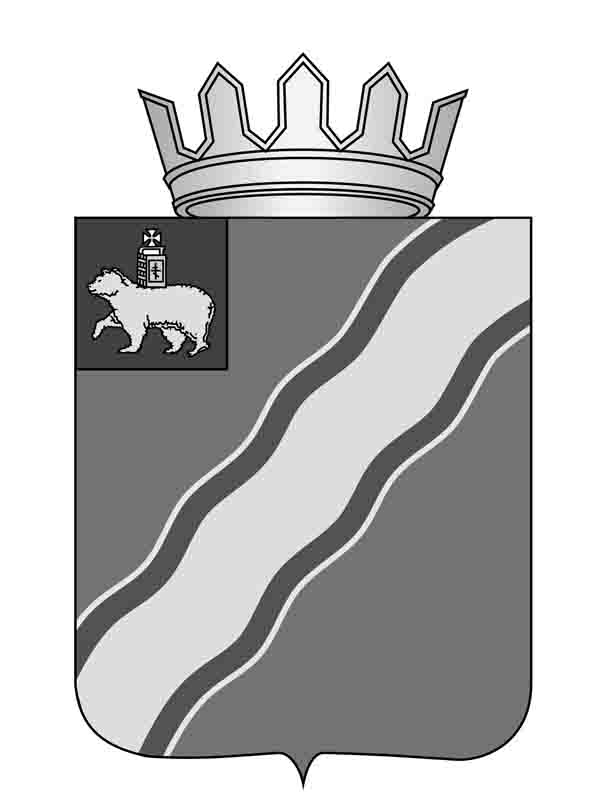 О внесении изменений в постановление администрации Краснокамского муниципального района от 25 ноября . № 1666«Об утверждении муниципальной программы «Управление земельными ресурсами и имуществом Краснокамского муниципального района» (в редакции от 24 марта .)В соответствии с Порядком принятия решений о разработке, формировании, реализации и оценки эффективности муниципальных программ Краснокамского муниципального района, утвержденным постановлением администрации Краснокамского муниципального района от 5 мая . № 604, администрация Краснокамского муниципального районаПОСТАНОВЛЯЕТ:1. Внести в постановление администрации Краснокамского муниципального района от 25 ноября . № 1666 (в редакции от 24 марта 2015г.) «Об утверждении муниципальной программы «Управление земельными ресурсами и имуществом Краснокамского муниципального района» (далее – Программа) следующие изменения:1.1. в паспорте Программыпозициюизложить в следующей редакции:          1.2. в паспорте подпрограммы 1 «Эффективное управление земельными ресурсами Краснокамского муниципального района»           позицию  изложить в следующей редакции:  1.3. абзац 4 раздела IX«Информация по ресурсному обеспечению программы» изложить в следующей редакции:«Общий объем финансирования Программы «Управление земельными ресурсами и имуществом Краснокамского муниципального района» составит 69 085,1тыс. рублей, в том числе по годам:в 2015 году – 47 372,1 тыс. рублей; в 2016 году – 10 835,5 тыс. рублей;в 2017 году – 10 877,5 тыс. рублей»;1.4. в приложении 1 к муниципальной программе «Управление земельными ресурсами и имуществом Краснокамского муниципального района»1.4.1 позицию изложить в следующей редакции1.4.2. позициюизложить в следующей редакции:1.5. в паспорте подпрограммы 2 «Эффективное управление муниципальным имуществом Краснокамского муниципального района»позициюизложить в следующей редакции:1.6. абзац 2 пункта 5.4.2 раздела V «Перечень основных мероприятий подпрограммы муниципальной программы с указанием сроков их реализации и ожидаемых результатов» изложить в следующей редакции:«5.4.2. Обеспечение технической инвентаризации, кадастрового учета, государственной регистрации ранее возникших прав, возникновения, перехода, прекращения права собственности Краснокамского муниципального района на объекты недвижимости»;1.7. абзац 3 раздела VIII «Информация по ресурсному обеспечению подпрограммы муниципальной программы» подпрограммы 1 «Эффективное управление земельными ресурсами Краснокамского муниципального района» изложить в следующей редакции:«Общий объем финансирования по подпрограмме «Эффективное управление земельными ресурсами Краснокамского муниципального района» составит 997,5 тыс. рублей, в том числе по годам:в 2015 году – 75,7 тыс. рублей; в 2016 году – 460,9 тыс. рублей;в 2017 году – 460,9 тыс. рублей»;1.8. абзац 3 раздела VIII«Информация по ресурсному обеспечению подпрограммы муниципальной программы» подпрограммы 2 «Эффективное управление муниципальным имуществом Краснокамского муниципального района» изложить в следующей редакции:«Общий объем финансирования по подпрограмме «Эффективное управление муниципальным имуществом Краснокамского муниципального района» составит 46 493,2тыс. рублей, в том числе по годам:в 2015 году – 40 654,4 тыс. рублей; в 2016 году – 2 898,4 тыс. рублей;в 2017 году – 2 940,4 тыс. рублей»;1.9. в паспорте подпрограммы 3 «Обеспечение реализации муниципальной программы»слова:«Общий объем финансирования по подпрограмме «Обеспечение реализации муниципальной программы» составит 22 428,6 тыс. рублей, в том числе по годам:в 2015 году – 7 476,2 тыс. рублей;    раздел 0104в 2016 году – 7 476,2 тыс. рублей;    раздел 0104в 2017 году – 7 476,2 тыс. рублей;    раздел 0104»заменить словами:«Общий объем финансирования по подпрограмме «Обеспечение реализации муниципальной программы» составит 21 594,4 тыс. рублей, в том числе по годам:в 2015 году – 6 642,0 тыс. рублей;    раздел 0104в 2016 году – 7 476,2 тыс. рублей;    раздел 0104в 2017 году – 7 476,2 тыс. рублей;    раздел 0104»;1.10. приложение 6 к Программе изложить в редакции согласно приложению 1.2. План реализации Программы изложить в редакции согласно приложению 2.3. Постановление подлежит опубликованию в специальном выпуске «Официальные материалы органов местного самоуправления Краснокамского муниципального района» газеты «Краснокамская звезда» и на официальном сайте Краснокамского муниципального района http://krasnokamskiy.com.      4. Контроль за исполнением постановления возложить наи.о. заместителя главы Краснокамского муниципального района А.В. Максимчука.Глава Краснокамскогомуниципального района –глава администрации Краснокамскогомуниципального района                                                         Ю.Ю. Крестьянниковисп. Лифанов И. А.4 43 65                                                                                      Приложение 1                                                                                                                       к постановлению администрации                                                                                                                                    Краснокамского муниципального района                                                                                                          от  23.06.2015         №  643   Финансовое обеспечение реализации муниципальной программы «Управление земельными ресурсами и имуществом Краснокамского муниципального района»за счет всех источников финансирования бюджета Краснокамского муниципального районаСправочно: суммы 604,1 тыс. руб., 613,2 тыс. руб., 621,5 тыс. руб.  включены в программу «Укрепление гражданского единства на территории Краснокамского муниципального района на 2015-2017 годы»Приложение 2 к постановлению администрации Краснокамского муниципального района от 23.06.2015      № 643ПЛАНреализации муниципальной программы Краснокамского муниципального района «Управление земельными ресурсами и имуществом Краснокамского муниципального района» на 2015 годОбъемы и источники финансирования ПрограммыИсточники финансированияРасходы (тыс. руб.)Расходы (тыс. руб.)Расходы (тыс. руб.)Расходы (тыс. руб.)Объемы и источники финансирования ПрограммыИсточники финансирования201520162017ИтогоОбъемы и источники финансирования ПрограммыВсего, 
в том числе:Объемы и источники финансирования Программыкраевой бюджет0000Объемы и источники финансирования Программыфедеральный бюджет----Объемы и источники финансирования Программыбюджет ОМСУ10 672,810 717,610 759,632 150,0Объемы и источники финансирования Программывнебюджетные источники----Объемы и источники финансирования ПрограммыИсточники финансированияРасходы (тыс. руб.)Расходы (тыс. руб.)Расходы (тыс. руб.)Расходы (тыс. руб.)Объемы и источники финансирования ПрограммыИсточники финансирования201520162017ИтогоОбъемы и источники финансирования ПрограммыВсего, 
в том числе:47 372,110 835,510 877,569 085,1Объемы и источники финансирования Программыкраевой бюджет0000Объемы и источники финансирования Программыфедеральный бюджет----Объемы и источники финансирования Программыбюджет ОМСУ47 372,110 835,510 877,569 085,1Объемы и источники финансирования Программывнебюджетные источники----Объемы и источники финансирования подпрограммыИсточникифинансирования             Расходы (тыс. руб.)             Расходы (тыс. руб.)             Расходы (тыс. руб.)             Расходы (тыс. руб.)Объемы и источники финансирования подпрограммыИсточникифинансирования  2015  2016 2017ИтогоОбъемы и источники финансирования подпрограммыВсего, в том числе:Объемы и источники финансирования подпрограммыкраевой бюджет0000Объемы и источники финансирования подпрограммыфедеральный бюджет0000Объемы и источники финансирования подпрограммыбюджет ОМСУ460,9460,9460,91382,7Объемы и источники финансирования подпрограммывнебюджетные источники0000Объемы и источники финансирования подпрограммыИсточникифинансирования             Расходы (тыс. руб.)             Расходы (тыс. руб.)             Расходы (тыс. руб.)             Расходы (тыс. руб.)Объемы и источники финансирования подпрограммыИсточникифинансирования  2015  2016 2017ИтогоОбъемы и источники финансирования подпрограммыВсего, в том числе:75,7460,9460,9997,5Объемы и источники финансирования подпрограммыкраевой бюджет0000Объемы и источники финансирования подпрограммыфедеральный бюджет0000Объемы и источники финансирования подпрограммыбюджет ОМСУ75,7460,9460,9997,5Объемы и источники финансирования подпрограммывнебюджетные источники00002.2.Основное мероприятие 2.2 Обеспечение государственной регистрации возникновения, перехода, прекращения права собственности Краснокамского муниципального района на объекты недвижимостиКИО20152017100 % регистрация прав на объекты недвижимого имущества, включенные в реестр муниципального имущества2.2.Основное мероприятие 2.2 Обеспечение технической инвентаризации, кадастрового учета, государственной регистрации ранее возникших прав, возникновения, перехода, прекращения права собственности Краснокамского муниципального района на объекты недвижимостиКИО20152017100 % регистрация прав на объекты недвижимого имущества, включенные в реестр муниципального имущества2.4.Основное мероприятие 2.4 Контроль за использованием, сохранностью муниципального имущества, закрепленного на вещном праве за муниципальными организациями и составляющими казну Краснокамского муниципального районаКИО20152017100 % Обеспечение целевого использования муниципального имущества, минимизация и предупреждение неправомерного использования муниципального имущества2.4.Основное мероприятие 2.4 Контроль за использованием, сохранностью муниципального имущества, закрепленного на вещном праве за муниципальными учреждениями (организациями) и имуществом, составляющим казну Краснокамского муниципального района, управление и содержание имущества казныКИО20152017100 % Обеспечение целевого использования муниципального имущества, минимизация и предупреждение неправомерного использования муниципального имуществаОбъемы и источники финансирования ПрограммыИсточники финансированияРасходы (тыс. руб.)Расходы (тыс. руб.)Расходы (тыс. руб.)Расходы (тыс. руб.)Объемы и источники финансирования ПрограммыИсточники финансирования201520162017ИтогоОбъемы и источники финансирования ПрограммыВсего, в том числе:Объемы и источники финансирования Программыкраевой бюджет0000Объемы и источники финансирования Программыфедеральный бюджет----Объемы и источники финансирования Программыбюджет ОМСУ2735,72780,52822,58338,7Объемы и источники финансирования Программывнебюджетные источники----Объемы и источники финансирования ПрограммыИсточники финансированияРасходы (тыс. руб.)Расходы (тыс. руб.)Расходы (тыс. руб.)Расходы (тыс. руб.)Объемы и источники финансирования ПрограммыИсточники финансирования201520162017ИтогоОбъемы и источники финансирования ПрограммыВсего, в том числе:40654,42898,42940,446493,2Объемы и источники финансирования Программыкраевой бюджет0000Объемы и источники финансирования Программыфедеральный бюджет----Объемы и источники финансирования Программыбюджет ОМСУ40654,42898,42940,446493,2Объемы и источники финансирования Программывнебюджетные источники----Наименование муниципальной программы, подпрограммы, основного мероприятияОтветственный исполнитель, соисполнители, участникиКод бюджетной классификации 1Код бюджетной классификации 1Код бюджетной классификации 1Код бюджетной классификации 1Расходы 2, тыс. руб.Расходы 2, тыс. руб.Расходы 2, тыс. руб.Наименование муниципальной программы, подпрограммы, основного мероприятияОтветственный исполнитель, соисполнители, участникиГРБСРзПрЦСРВР201520162017123456789Муниципальная программа «Управление земельными ресурсами и имуществом Краснокамского муниципального района»всего47 372,110 835,510 877,5Муниципальная программа «Управление земельными ресурсами и имуществом Краснокамского муниципального района»ответственный исполнитель муниципальной программы - КИО47 372,110 835,510 877,5Подпрограмма 1 «Эффективное управление земельными ресурсами Краснокамского муниципального района»всего7120113031000020075,7460,9460,9Подпрограмма 1 «Эффективное управление земельными ресурсами Краснокамского муниципального района»исполнитель подпрограммы - КИО7120113031000020075,7460,9460,9Основное мероприятие 1.1 Подготовка земельных участков, к вовлечению в оборот71201130310001200     75,7    229,5   229,5Организация проведения кадастровых работ и постановка на кадастровый учет земельных участков7120113031000120075,785,085,0Организация проведения оценочных работ для реализации участков на открытых аукционах712011303100012000,0144,5144,5Основное мероприятие 1.2 Обеспечение граждан, имеющих трех и более детей, земельными участками712011303100022000,0231,4231,4Организация проведения кадастровых работ и постановка на кадастровый учет земельных участков712011303100022000,0181,4181,4Организация и проведение процедур распределения земельных участков0,00,00,0Вынос границ земельных участков в натуру712011303100022000,050,050,0Подпрограмма 2 «Эффективное управление  муниципальным имуществом Краснокамского муниципального района»всего00040 654,42 898,42 940,4Подпрограмма 2 «Эффективное управление  муниципальным имуществом Краснокамского муниципального района»исполнитель подпрограммы - КИО00040 654,42 898,42 940,4Основное мероприятие 2.1 Обеспечение предоставления всех объектов недвижимости в пользование7120113032000180018,918,918,9Основное мероприятие 2.1 Обеспечение предоставления всех объектов недвижимости в пользование71201130320001200351,0360,0369,0Основное мероприятие 2.2 Обеспечение технической инвентаризации, кадастрового учета, государственной регистрации ранее возникших прав, возникновения, перехода, прекращения права собственности Краснокамского муниципального района на объекты недвижимости712011303200022003088,5112,5108,0Основное мероприятие 2.2 Обеспечение технической инвентаризации, кадастрового учета, государственной регистрации ранее возникших прав, возникновения, перехода, прекращения права собственности Краснокамского муниципального района на объекты недвижимости712011303200028002500,00,000,00Основное мероприятие 2.3 Оптимизация состава муниципального имущества Краснокамского муниципального района7120113032000320027,0027,0027,00Основное мероприятие 2.4 Контроль за использованием, сохранностью муниципального имущества, закрепленного на вещном праве за муниципальными учреждениями (организациями) и имуществом составляющим казну Краснокамского муниципального района, управление и содержание имущества казны7120113032000420034651,02362,02399,5Основное мероприятие 2.5 Осуществление полномочий прав собственника муниципального имущества  в отношении имущества, закрепленного за муниципальными учреждениями0,000,000,00Основное мероприятие 2.6 Осуществление полномочий собственника в отношении хозяйствующих субъектов7120113032000420018,018,018,0Подпрограмма 3«Обеспечение реализации муниципальной программы»всего712010403300010006642,07476,27476,2Подпрограмма 3«Обеспечение реализации муниципальной программы»исполнитель подпрограммы - КИО712010403300010006642,07476,27476,2Основное мероприятие 3.1. Обеспечение выполнения функций органами местного самоуправления.исполнитель подпрограммы - КИО712010403300010006642,07476,27476,2Основное мероприятие 3.1. Обеспечение выполнения функций органами местного самоуправления.712010403300011006284,9   7119,1  7119,1Основное мероприятие 3.1. Обеспечение выполнения функций органами местного самоуправления.71201040330001200356,8356,8356,8Основное мероприятие 3.1. Обеспечение выполнения функций органами местного самоуправления.712010403300018000,30,30,3№п/пНаименование цели программы, подпрограммы, задачи, основного мероприятия (ВЦП), мероприятияНаименование цели программы, подпрограммы, задачи, основного мероприятия (ВЦП), мероприятияНаименование цели программы, подпрограммы, задачи, основного мероприятия (ВЦП), мероприятияНаименование цели программы, подпрограммы, задачи, основного мероприятия (ВЦП), мероприятияУчастник программыУчастник программыУчастник программыУчастник программыУчастник программыУчастник программыУчастник программыУчастник программыДата начала реализации мероприятияДата начала реализации мероприятияДата начала реализации мероприятияДата начала реализации мероприятияДата начала реализации мероприятияДата начала реализации мероприятияДата начала реализации мероприятияДата начала реализации мероприятияДата начала реализации мероприятияДата начала реализации мероприятияДата начала реализации мероприятияДата начала реализации мероприятияДата окончания реализации мероприятияДата окончания реализации мероприятияПоказатель непосредственного результатаПоказатель непосредственного результатаПоказатель непосредственного результатаПоказатель непосредственного результатаПоказатель непосредственного результатаПоказатель непосредственного результатаПоказатель непосредственного результатаПоказатель непосредственного результатаПоказатель непосредственного результатаПоказатель непосредственного результатаПоказатель непосредственного результатаПоказатель непосредственного результатаПоказатель непосредственного результатаПоказатель непосредственного результатаПоказатель непосредственного результатаПоказатель непосредственного результатаИсточник финансированияИсточник финансированияИсточник финансированияОбъем финансирования, тыс. руб.№п/пНаименование цели программы, подпрограммы, задачи, основного мероприятия (ВЦП), мероприятияНаименование цели программы, подпрограммы, задачи, основного мероприятия (ВЦП), мероприятияНаименование цели программы, подпрограммы, задачи, основного мероприятия (ВЦП), мероприятияНаименование цели программы, подпрограммы, задачи, основного мероприятия (ВЦП), мероприятияУчастник программыУчастник программыУчастник программыУчастник программыУчастник программыУчастник программыУчастник программыУчастник программыДата начала реализации мероприятияДата начала реализации мероприятияДата начала реализации мероприятияДата начала реализации мероприятияДата начала реализации мероприятияДата начала реализации мероприятияДата начала реализации мероприятияДата начала реализации мероприятияДата начала реализации мероприятияДата начала реализации мероприятияДата начала реализации мероприятияДата начала реализации мероприятияДата окончания реализации мероприятияДата окончания реализации мероприятиянаименованиенаименованиенаименованиенаименованиенаименованиенаименованиенаименованиеед. изм.ед. изм.ед. изм.ед. изм.ед. изм.ед. изм.ед. изм.ед. изм.значениеИсточник финансированияИсточник финансированияИсточник финансированияОбъем финансирования, тыс. руб.1222233333333444444444444556666666777777778999101Цель. Повышение эффективности и прозрачности управления и распоряжения имуществом и земельными ресурсами Краснокамского муниципального района.Цель. Повышение эффективности и прозрачности управления и распоряжения имуществом и земельными ресурсами Краснокамского муниципального района.Цель. Повышение эффективности и прозрачности управления и распоряжения имуществом и земельными ресурсами Краснокамского муниципального района.Цель. Повышение эффективности и прозрачности управления и распоряжения имуществом и земельными ресурсами Краснокамского муниципального района.Цель. Повышение эффективности и прозрачности управления и распоряжения имуществом и земельными ресурсами Краснокамского муниципального района.Цель. Повышение эффективности и прозрачности управления и распоряжения имуществом и земельными ресурсами Краснокамского муниципального района.Цель. Повышение эффективности и прозрачности управления и распоряжения имуществом и земельными ресурсами Краснокамского муниципального района.Цель. Повышение эффективности и прозрачности управления и распоряжения имуществом и земельными ресурсами Краснокамского муниципального района.Цель. Повышение эффективности и прозрачности управления и распоряжения имуществом и земельными ресурсами Краснокамского муниципального района.Цель. Повышение эффективности и прозрачности управления и распоряжения имуществом и земельными ресурсами Краснокамского муниципального района.Цель. Повышение эффективности и прозрачности управления и распоряжения имуществом и земельными ресурсами Краснокамского муниципального района.Цель. Повышение эффективности и прозрачности управления и распоряжения имуществом и земельными ресурсами Краснокамского муниципального района.Цель. Повышение эффективности и прозрачности управления и распоряжения имуществом и земельными ресурсами Краснокамского муниципального района.Цель. Повышение эффективности и прозрачности управления и распоряжения имуществом и земельными ресурсами Краснокамского муниципального района.Цель. Повышение эффективности и прозрачности управления и распоряжения имуществом и земельными ресурсами Краснокамского муниципального района.Цель. Повышение эффективности и прозрачности управления и распоряжения имуществом и земельными ресурсами Краснокамского муниципального района.Цель. Повышение эффективности и прозрачности управления и распоряжения имуществом и земельными ресурсами Краснокамского муниципального района.Цель. Повышение эффективности и прозрачности управления и распоряжения имуществом и земельными ресурсами Краснокамского муниципального района.Цель. Повышение эффективности и прозрачности управления и распоряжения имуществом и земельными ресурсами Краснокамского муниципального района.Цель. Повышение эффективности и прозрачности управления и распоряжения имуществом и земельными ресурсами Краснокамского муниципального района.Цель. Повышение эффективности и прозрачности управления и распоряжения имуществом и земельными ресурсами Краснокамского муниципального района.Цель. Повышение эффективности и прозрачности управления и распоряжения имуществом и земельными ресурсами Краснокамского муниципального района.Цель. Повышение эффективности и прозрачности управления и распоряжения имуществом и земельными ресурсами Краснокамского муниципального района.Цель. Повышение эффективности и прозрачности управления и распоряжения имуществом и земельными ресурсами Краснокамского муниципального района.Цель. Повышение эффективности и прозрачности управления и распоряжения имуществом и земельными ресурсами Краснокамского муниципального района.Цель. Повышение эффективности и прозрачности управления и распоряжения имуществом и земельными ресурсами Краснокамского муниципального района.Цель. Повышение эффективности и прозрачности управления и распоряжения имуществом и земельными ресурсами Краснокамского муниципального района.Цель. Повышение эффективности и прозрачности управления и распоряжения имуществом и земельными ресурсами Краснокамского муниципального района.Цель. Повышение эффективности и прозрачности управления и распоряжения имуществом и земельными ресурсами Краснокамского муниципального района.Цель. Повышение эффективности и прозрачности управления и распоряжения имуществом и земельными ресурсами Краснокамского муниципального района.Цель. Повышение эффективности и прозрачности управления и распоряжения имуществом и земельными ресурсами Краснокамского муниципального района.Цель. Повышение эффективности и прозрачности управления и распоряжения имуществом и земельными ресурсами Краснокамского муниципального района.Цель. Повышение эффективности и прозрачности управления и распоряжения имуществом и земельными ресурсами Краснокамского муниципального района.Цель. Повышение эффективности и прозрачности управления и распоряжения имуществом и земельными ресурсами Краснокамского муниципального района.Цель. Повышение эффективности и прозрачности управления и распоряжения имуществом и земельными ресурсами Краснокамского муниципального района.Цель. Повышение эффективности и прозрачности управления и распоряжения имуществом и земельными ресурсами Краснокамского муниципального района.Цель. Повышение эффективности и прозрачности управления и распоряжения имуществом и земельными ресурсами Краснокамского муниципального района.Цель. Повышение эффективности и прозрачности управления и распоряжения имуществом и земельными ресурсами Краснокамского муниципального района.Цель. Повышение эффективности и прозрачности управления и распоряжения имуществом и земельными ресурсами Краснокамского муниципального района.Цель. Повышение эффективности и прозрачности управления и распоряжения имуществом и земельными ресурсами Краснокамского муниципального района.Цель. Повышение эффективности и прозрачности управления и распоряжения имуществом и земельными ресурсами Краснокамского муниципального района.Цель. Повышение эффективности и прозрачности управления и распоряжения имуществом и земельными ресурсами Краснокамского муниципального района.Цель. Повышение эффективности и прозрачности управления и распоряжения имуществом и земельными ресурсами Краснокамского муниципального района.Цель. Повышение эффективности и прозрачности управления и распоряжения имуществом и земельными ресурсами Краснокамского муниципального района.Цель. Повышение эффективности и прозрачности управления и распоряжения имуществом и земельными ресурсами Краснокамского муниципального района.Цель. Повышение эффективности и прозрачности управления и распоряжения имуществом и земельными ресурсами Краснокамского муниципального района.1.1Подпрограмма. «Эффективное управление земельными ресурсами Краснокамского муниципального района»Подпрограмма. «Эффективное управление земельными ресурсами Краснокамского муниципального района»Подпрограмма. «Эффективное управление земельными ресурсами Краснокамского муниципального района»Подпрограмма. «Эффективное управление земельными ресурсами Краснокамского муниципального района»Подпрограмма. «Эффективное управление земельными ресурсами Краснокамского муниципального района»Подпрограмма. «Эффективное управление земельными ресурсами Краснокамского муниципального района»Подпрограмма. «Эффективное управление земельными ресурсами Краснокамского муниципального района»Подпрограмма. «Эффективное управление земельными ресурсами Краснокамского муниципального района»Подпрограмма. «Эффективное управление земельными ресурсами Краснокамского муниципального района»Подпрограмма. «Эффективное управление земельными ресурсами Краснокамского муниципального района»Подпрограмма. «Эффективное управление земельными ресурсами Краснокамского муниципального района»Подпрограмма. «Эффективное управление земельными ресурсами Краснокамского муниципального района»Подпрограмма. «Эффективное управление земельными ресурсами Краснокамского муниципального района»Подпрограмма. «Эффективное управление земельными ресурсами Краснокамского муниципального района»Подпрограмма. «Эффективное управление земельными ресурсами Краснокамского муниципального района»Подпрограмма. «Эффективное управление земельными ресурсами Краснокамского муниципального района»Подпрограмма. «Эффективное управление земельными ресурсами Краснокамского муниципального района»Подпрограмма. «Эффективное управление земельными ресурсами Краснокамского муниципального района»Подпрограмма. «Эффективное управление земельными ресурсами Краснокамского муниципального района»Подпрограмма. «Эффективное управление земельными ресурсами Краснокамского муниципального района»Подпрограмма. «Эффективное управление земельными ресурсами Краснокамского муниципального района»Подпрограмма. «Эффективное управление земельными ресурсами Краснокамского муниципального района»Подпрограмма. «Эффективное управление земельными ресурсами Краснокамского муниципального района»Подпрограмма. «Эффективное управление земельными ресурсами Краснокамского муниципального района»Подпрограмма. «Эффективное управление земельными ресурсами Краснокамского муниципального района»Подпрограмма. «Эффективное управление земельными ресурсами Краснокамского муниципального района»Подпрограмма. «Эффективное управление земельными ресурсами Краснокамского муниципального района»Подпрограмма. «Эффективное управление земельными ресурсами Краснокамского муниципального района»Подпрограмма. «Эффективное управление земельными ресурсами Краснокамского муниципального района»Подпрограмма. «Эффективное управление земельными ресурсами Краснокамского муниципального района»Подпрограмма. «Эффективное управление земельными ресурсами Краснокамского муниципального района»Подпрограмма. «Эффективное управление земельными ресурсами Краснокамского муниципального района»Подпрограмма. «Эффективное управление земельными ресурсами Краснокамского муниципального района»Подпрограмма. «Эффективное управление земельными ресурсами Краснокамского муниципального района»Подпрограмма. «Эффективное управление земельными ресурсами Краснокамского муниципального района»Подпрограмма. «Эффективное управление земельными ресурсами Краснокамского муниципального района»Подпрограмма. «Эффективное управление земельными ресурсами Краснокамского муниципального района»Подпрограмма. «Эффективное управление земельными ресурсами Краснокамского муниципального района»Подпрограмма. «Эффективное управление земельными ресурсами Краснокамского муниципального района»Подпрограмма. «Эффективное управление земельными ресурсами Краснокамского муниципального района»Подпрограмма. «Эффективное управление земельными ресурсами Краснокамского муниципального района»Подпрограмма. «Эффективное управление земельными ресурсами Краснокамского муниципального района»Подпрограмма. «Эффективное управление земельными ресурсами Краснокамского муниципального района»Подпрограмма. «Эффективное управление земельными ресурсами Краснокамского муниципального района»Подпрограмма. «Эффективное управление земельными ресурсами Краснокамского муниципального района»Подпрограмма. «Эффективное управление земельными ресурсами Краснокамского муниципального района»1.1.1Задача. Наименование задачи. Вовлечение в оборот земельных участков под жилищное строительство и строительство промышленных предприятий и промышленных парковЗадача. Наименование задачи. Вовлечение в оборот земельных участков под жилищное строительство и строительство промышленных предприятий и промышленных парковЗадача. Наименование задачи. Вовлечение в оборот земельных участков под жилищное строительство и строительство промышленных предприятий и промышленных парковЗадача. Наименование задачи. Вовлечение в оборот земельных участков под жилищное строительство и строительство промышленных предприятий и промышленных парковЗадача. Наименование задачи. Вовлечение в оборот земельных участков под жилищное строительство и строительство промышленных предприятий и промышленных парковЗадача. Наименование задачи. Вовлечение в оборот земельных участков под жилищное строительство и строительство промышленных предприятий и промышленных парковЗадача. Наименование задачи. Вовлечение в оборот земельных участков под жилищное строительство и строительство промышленных предприятий и промышленных парковЗадача. Наименование задачи. Вовлечение в оборот земельных участков под жилищное строительство и строительство промышленных предприятий и промышленных парковЗадача. Наименование задачи. Вовлечение в оборот земельных участков под жилищное строительство и строительство промышленных предприятий и промышленных парковЗадача. Наименование задачи. Вовлечение в оборот земельных участков под жилищное строительство и строительство промышленных предприятий и промышленных парковЗадача. Наименование задачи. Вовлечение в оборот земельных участков под жилищное строительство и строительство промышленных предприятий и промышленных парковЗадача. Наименование задачи. Вовлечение в оборот земельных участков под жилищное строительство и строительство промышленных предприятий и промышленных парковЗадача. Наименование задачи. Вовлечение в оборот земельных участков под жилищное строительство и строительство промышленных предприятий и промышленных парковЗадача. Наименование задачи. Вовлечение в оборот земельных участков под жилищное строительство и строительство промышленных предприятий и промышленных парковЗадача. Наименование задачи. Вовлечение в оборот земельных участков под жилищное строительство и строительство промышленных предприятий и промышленных парковЗадача. Наименование задачи. Вовлечение в оборот земельных участков под жилищное строительство и строительство промышленных предприятий и промышленных парковЗадача. Наименование задачи. Вовлечение в оборот земельных участков под жилищное строительство и строительство промышленных предприятий и промышленных парковЗадача. Наименование задачи. Вовлечение в оборот земельных участков под жилищное строительство и строительство промышленных предприятий и промышленных парковЗадача. Наименование задачи. Вовлечение в оборот земельных участков под жилищное строительство и строительство промышленных предприятий и промышленных парковЗадача. Наименование задачи. Вовлечение в оборот земельных участков под жилищное строительство и строительство промышленных предприятий и промышленных парковЗадача. Наименование задачи. Вовлечение в оборот земельных участков под жилищное строительство и строительство промышленных предприятий и промышленных парковЗадача. Наименование задачи. Вовлечение в оборот земельных участков под жилищное строительство и строительство промышленных предприятий и промышленных парковЗадача. Наименование задачи. Вовлечение в оборот земельных участков под жилищное строительство и строительство промышленных предприятий и промышленных парковЗадача. Наименование задачи. Вовлечение в оборот земельных участков под жилищное строительство и строительство промышленных предприятий и промышленных парковЗадача. Наименование задачи. Вовлечение в оборот земельных участков под жилищное строительство и строительство промышленных предприятий и промышленных парковЗадача. Наименование задачи. Вовлечение в оборот земельных участков под жилищное строительство и строительство промышленных предприятий и промышленных парковЗадача. Наименование задачи. Вовлечение в оборот земельных участков под жилищное строительство и строительство промышленных предприятий и промышленных парковЗадача. Наименование задачи. Вовлечение в оборот земельных участков под жилищное строительство и строительство промышленных предприятий и промышленных парковЗадача. Наименование задачи. Вовлечение в оборот земельных участков под жилищное строительство и строительство промышленных предприятий и промышленных парковЗадача. Наименование задачи. Вовлечение в оборот земельных участков под жилищное строительство и строительство промышленных предприятий и промышленных парковЗадача. Наименование задачи. Вовлечение в оборот земельных участков под жилищное строительство и строительство промышленных предприятий и промышленных парковЗадача. Наименование задачи. Вовлечение в оборот земельных участков под жилищное строительство и строительство промышленных предприятий и промышленных парковЗадача. Наименование задачи. Вовлечение в оборот земельных участков под жилищное строительство и строительство промышленных предприятий и промышленных парковЗадача. Наименование задачи. Вовлечение в оборот земельных участков под жилищное строительство и строительство промышленных предприятий и промышленных парковЗадача. Наименование задачи. Вовлечение в оборот земельных участков под жилищное строительство и строительство промышленных предприятий и промышленных парковЗадача. Наименование задачи. Вовлечение в оборот земельных участков под жилищное строительство и строительство промышленных предприятий и промышленных парковЗадача. Наименование задачи. Вовлечение в оборот земельных участков под жилищное строительство и строительство промышленных предприятий и промышленных парковЗадача. Наименование задачи. Вовлечение в оборот земельных участков под жилищное строительство и строительство промышленных предприятий и промышленных парковЗадача. Наименование задачи. Вовлечение в оборот земельных участков под жилищное строительство и строительство промышленных предприятий и промышленных парковЗадача. Наименование задачи. Вовлечение в оборот земельных участков под жилищное строительство и строительство промышленных предприятий и промышленных парковЗадача. Наименование задачи. Вовлечение в оборот земельных участков под жилищное строительство и строительство промышленных предприятий и промышленных парковЗадача. Наименование задачи. Вовлечение в оборот земельных участков под жилищное строительство и строительство промышленных предприятий и промышленных парковЗадача. Наименование задачи. Вовлечение в оборот земельных участков под жилищное строительство и строительство промышленных предприятий и промышленных парковЗадача. Наименование задачи. Вовлечение в оборот земельных участков под жилищное строительство и строительство промышленных предприятий и промышленных парковЗадача. Наименование задачи. Вовлечение в оборот земельных участков под жилищное строительство и строительство промышленных предприятий и промышленных парковЗадача. Наименование задачи. Вовлечение в оборот земельных участков под жилищное строительство и строительство промышленных предприятий и промышленных парков1.1.1.1Наименование основного мероприятия (ВЦП): Подготовка земельных участков, к вовлечению в оборотНаименование основного мероприятия (ВЦП): Подготовка земельных участков, к вовлечению в оборотНаименование основного мероприятия (ВЦП): Подготовка земельных участков, к вовлечению в оборотНаименование основного мероприятия (ВЦП): Подготовка земельных участков, к вовлечению в оборотНаименование основного мероприятия (ВЦП): Подготовка земельных участков, к вовлечению в оборотНаименование основного мероприятия (ВЦП): Подготовка земельных участков, к вовлечению в оборотНаименование основного мероприятия (ВЦП): Подготовка земельных участков, к вовлечению в оборотНаименование основного мероприятия (ВЦП): Подготовка земельных участков, к вовлечению в оборотНаименование основного мероприятия (ВЦП): Подготовка земельных участков, к вовлечению в оборотНаименование основного мероприятия (ВЦП): Подготовка земельных участков, к вовлечению в оборотНаименование основного мероприятия (ВЦП): Подготовка земельных участков, к вовлечению в оборотНаименование основного мероприятия (ВЦП): Подготовка земельных участков, к вовлечению в оборотНаименование основного мероприятия (ВЦП): Подготовка земельных участков, к вовлечению в оборотНаименование основного мероприятия (ВЦП): Подготовка земельных участков, к вовлечению в оборотНаименование основного мероприятия (ВЦП): Подготовка земельных участков, к вовлечению в оборотНаименование основного мероприятия (ВЦП): Подготовка земельных участков, к вовлечению в оборотНаименование основного мероприятия (ВЦП): Подготовка земельных участков, к вовлечению в оборотНаименование основного мероприятия (ВЦП): Подготовка земельных участков, к вовлечению в оборотНаименование основного мероприятия (ВЦП): Подготовка земельных участков, к вовлечению в оборотНаименование основного мероприятия (ВЦП): Подготовка земельных участков, к вовлечению в оборотНаименование основного мероприятия (ВЦП): Подготовка земельных участков, к вовлечению в оборотНаименование основного мероприятия (ВЦП): Подготовка земельных участков, к вовлечению в оборотНаименование основного мероприятия (ВЦП): Подготовка земельных участков, к вовлечению в оборотНаименование основного мероприятия (ВЦП): Подготовка земельных участков, к вовлечению в оборотНаименование основного мероприятия (ВЦП): Подготовка земельных участков, к вовлечению в оборотНаименование основного мероприятия (ВЦП): Подготовка земельных участков, к вовлечению в оборотНаименование основного мероприятия (ВЦП): Подготовка земельных участков, к вовлечению в оборотНаименование основного мероприятия (ВЦП): Подготовка земельных участков, к вовлечению в оборотНаименование основного мероприятия (ВЦП): Подготовка земельных участков, к вовлечению в оборотНаименование основного мероприятия (ВЦП): Подготовка земельных участков, к вовлечению в оборотНаименование основного мероприятия (ВЦП): Подготовка земельных участков, к вовлечению в оборотНаименование основного мероприятия (ВЦП): Подготовка земельных участков, к вовлечению в оборотНаименование основного мероприятия (ВЦП): Подготовка земельных участков, к вовлечению в оборотНаименование основного мероприятия (ВЦП): Подготовка земельных участков, к вовлечению в оборотНаименование основного мероприятия (ВЦП): Подготовка земельных участков, к вовлечению в оборотНаименование основного мероприятия (ВЦП): Подготовка земельных участков, к вовлечению в оборотНаименование основного мероприятия (ВЦП): Подготовка земельных участков, к вовлечению в оборотНаименование основного мероприятия (ВЦП): Подготовка земельных участков, к вовлечению в оборотНаименование основного мероприятия (ВЦП): Подготовка земельных участков, к вовлечению в оборотНаименование основного мероприятия (ВЦП): Подготовка земельных участков, к вовлечению в оборотНаименование основного мероприятия (ВЦП): Подготовка земельных участков, к вовлечению в оборотНаименование основного мероприятия (ВЦП): Подготовка земельных участков, к вовлечению в оборотНаименование основного мероприятия (ВЦП): Подготовка земельных участков, к вовлечению в оборотНаименование основного мероприятия (ВЦП): Подготовка земельных участков, к вовлечению в оборотНаименование основного мероприятия (ВЦП): Подготовка земельных участков, к вовлечению в оборотНаименование основного мероприятия (ВЦП): Подготовка земельных участков, к вовлечению в оборот1.1.1.1.1Организация проведения кадастровых работ и постановка на кадастровый учет земельных участковОрганизация проведения кадастровых работ и постановка на кадастровый учет земельных участковОрганизация проведения кадастровых работ и постановка на кадастровый учет земельных участковОрганизация проведения кадастровых работ и постановка на кадастровый учет земельных участковОрганизация проведения кадастровых работ и постановка на кадастровый учет земельных участковКИОКИОКИОКИОКИОКИОКИОЯнварь 2015Январь 2015Январь 2015Январь 2015Январь 2015Январь 2015Январь 2015Январь 2015Январь 2015Январь 2015Январь 2015Январь 2015Январь 2015Декабрь 2015Декабрь 2015постановка на кадастровый учетпостановка на кадастровый учетпостановка на кадастровый учетпостановка на кадастровый учетпостановка на кадастровый учетпостановка на кадастровый учетгагагагагага12121212бюджет ОМСУбюджет ОМСУ75,71.1.1.1.2Организация проведения оценочных работ для реализации участков на открытых аукционахОрганизация проведения оценочных работ для реализации участков на открытых аукционахОрганизация проведения оценочных работ для реализации участков на открытых аукционахОрганизация проведения оценочных работ для реализации участков на открытых аукционахОрганизация проведения оценочных работ для реализации участков на открытых аукционахКИОКИОКИОКИОКИОКИОКИОЯнварь 2015Январь 2015Январь 2015Январь 2015Январь 2015Январь 2015Январь 2015Январь 2015Январь 2015Январь 2015Январь 2015Январь 2015Январь 2015Декабрь 2015Декабрь 2015объектов оценкиобъектов оценкиобъектов оценкиобъектов оценкиобъектов оценкиобъектов оценкишт.шт.шт.шт.шт.шт.10101010бюджет ОМСУбюджет ОМСУ0,0Итого по основному мероприятию (ВЦП) 1.1.1.1Итого по основному мероприятию (ВЦП) 1.1.1.1Итого по основному мероприятию (ВЦП) 1.1.1.1Итого по основному мероприятию (ВЦП) 1.1.1.1Итого по основному мероприятию (ВЦП) 1.1.1.1Итого по основному мероприятию (ВЦП) 1.1.1.1Итого по основному мероприятию (ВЦП) 1.1.1.1Итого по основному мероприятию (ВЦП) 1.1.1.1Итого по основному мероприятию (ВЦП) 1.1.1.1Итого по основному мероприятию (ВЦП) 1.1.1.1Итого по основному мероприятию (ВЦП) 1.1.1.1Итого по основному мероприятию (ВЦП) 1.1.1.1Итого по основному мероприятию (ВЦП) 1.1.1.1Итого по основному мероприятию (ВЦП) 1.1.1.1Итого по основному мероприятию (ВЦП) 1.1.1.1Итого по основному мероприятию (ВЦП) 1.1.1.1Итого по основному мероприятию (ВЦП) 1.1.1.1Итого по основному мероприятию (ВЦП) 1.1.1.1Итого по основному мероприятию (ВЦП) 1.1.1.1Итого по основному мероприятию (ВЦП) 1.1.1.1Итого по основному мероприятию (ВЦП) 1.1.1.1Итого по основному мероприятию (ВЦП) 1.1.1.1Итого по основному мероприятию (ВЦП) 1.1.1.1Итого по основному мероприятию (ВЦП) 1.1.1.1Итого по основному мероприятию (ВЦП) 1.1.1.1Итого по основному мероприятию (ВЦП) 1.1.1.1Итого по основному мероприятию (ВЦП) 1.1.1.1Итого по основному мероприятию (ВЦП) 1.1.1.1Итого по основному мероприятию (ВЦП) 1.1.1.1Итого по основному мероприятию (ВЦП) 1.1.1.1Итого по основному мероприятию (ВЦП) 1.1.1.1Итого по основному мероприятию (ВЦП) 1.1.1.1Итого по основному мероприятию (ВЦП) 1.1.1.1Итого по основному мероприятию (ВЦП) 1.1.1.1Итого по основному мероприятию (ВЦП) 1.1.1.1Итого по основному мероприятию (ВЦП) 1.1.1.1Итого по основному мероприятию (ВЦП) 1.1.1.1Итого по основному мероприятию (ВЦП) 1.1.1.1Итого по основному мероприятию (ВЦП) 1.1.1.1Итого по основному мероприятию (ВЦП) 1.1.1.1Итого по основному мероприятию (ВЦП) 1.1.1.1Итого по основному мероприятию (ВЦП) 1.1.1.1Итого по основному мероприятию (ВЦП) 1.1.1.1Итого по основному мероприятию (ВЦП) 1.1.1.1бюджет ОМСУбюджет ОМСУ75,7Итого по задаче 1.1.1Итого по задаче 1.1.1Итого по задаче 1.1.1Итого по задаче 1.1.1Итого по задаче 1.1.1Итого по задаче 1.1.1Итого по задаче 1.1.1Итого по задаче 1.1.1Итого по задаче 1.1.1Итого по задаче 1.1.1Итого по задаче 1.1.1Итого по задаче 1.1.1Итого по задаче 1.1.1Итого по задаче 1.1.1Итого по задаче 1.1.1Итого по задаче 1.1.1Итого по задаче 1.1.1Итого по задаче 1.1.1Итого по задаче 1.1.1Итого по задаче 1.1.1Итого по задаче 1.1.1Итого по задаче 1.1.1Итого по задаче 1.1.1Итого по задаче 1.1.1Итого по задаче 1.1.1Итого по задаче 1.1.1Итого по задаче 1.1.1Итого по задаче 1.1.1Итого по задаче 1.1.1Итого по задаче 1.1.1Итого по задаче 1.1.1Итого по задаче 1.1.1Итого по задаче 1.1.1Итого по задаче 1.1.1Итого по задаче 1.1.1Итого по задаче 1.1.1Итого по задаче 1.1.1Итого по задаче 1.1.1Итого по задаче 1.1.1Итого по задаче 1.1.1Итого по задаче 1.1.1Итого по задаче 1.1.1Итого по задаче 1.1.1Итого по задаче 1.1.1бюджет ОМСУбюджет ОМСУ75,71.1.31.1.31.1.31.1.3Задача. Наименование задачи.Реализация указов Президента Российской Федерации в части обеспечения многодетных семей Краснокамского муниципального района земельными участкамиЗадача. Наименование задачи.Реализация указов Президента Российской Федерации в части обеспечения многодетных семей Краснокамского муниципального района земельными участкамиЗадача. Наименование задачи.Реализация указов Президента Российской Федерации в части обеспечения многодетных семей Краснокамского муниципального района земельными участкамиЗадача. Наименование задачи.Реализация указов Президента Российской Федерации в части обеспечения многодетных семей Краснокамского муниципального района земельными участкамиЗадача. Наименование задачи.Реализация указов Президента Российской Федерации в части обеспечения многодетных семей Краснокамского муниципального района земельными участкамиЗадача. Наименование задачи.Реализация указов Президента Российской Федерации в части обеспечения многодетных семей Краснокамского муниципального района земельными участкамиЗадача. Наименование задачи.Реализация указов Президента Российской Федерации в части обеспечения многодетных семей Краснокамского муниципального района земельными участкамиЗадача. Наименование задачи.Реализация указов Президента Российской Федерации в части обеспечения многодетных семей Краснокамского муниципального района земельными участкамиЗадача. Наименование задачи.Реализация указов Президента Российской Федерации в части обеспечения многодетных семей Краснокамского муниципального района земельными участкамиЗадача. Наименование задачи.Реализация указов Президента Российской Федерации в части обеспечения многодетных семей Краснокамского муниципального района земельными участкамиЗадача. Наименование задачи.Реализация указов Президента Российской Федерации в части обеспечения многодетных семей Краснокамского муниципального района земельными участкамиЗадача. Наименование задачи.Реализация указов Президента Российской Федерации в части обеспечения многодетных семей Краснокамского муниципального района земельными участкамиЗадача. Наименование задачи.Реализация указов Президента Российской Федерации в части обеспечения многодетных семей Краснокамского муниципального района земельными участкамиЗадача. Наименование задачи.Реализация указов Президента Российской Федерации в части обеспечения многодетных семей Краснокамского муниципального района земельными участкамиЗадача. Наименование задачи.Реализация указов Президента Российской Федерации в части обеспечения многодетных семей Краснокамского муниципального района земельными участкамиЗадача. Наименование задачи.Реализация указов Президента Российской Федерации в части обеспечения многодетных семей Краснокамского муниципального района земельными участкамиЗадача. Наименование задачи.Реализация указов Президента Российской Федерации в части обеспечения многодетных семей Краснокамского муниципального района земельными участкамиЗадача. Наименование задачи.Реализация указов Президента Российской Федерации в части обеспечения многодетных семей Краснокамского муниципального района земельными участкамиЗадача. Наименование задачи.Реализация указов Президента Российской Федерации в части обеспечения многодетных семей Краснокамского муниципального района земельными участкамиЗадача. Наименование задачи.Реализация указов Президента Российской Федерации в части обеспечения многодетных семей Краснокамского муниципального района земельными участкамиЗадача. Наименование задачи.Реализация указов Президента Российской Федерации в части обеспечения многодетных семей Краснокамского муниципального района земельными участкамиЗадача. Наименование задачи.Реализация указов Президента Российской Федерации в части обеспечения многодетных семей Краснокамского муниципального района земельными участкамиЗадача. Наименование задачи.Реализация указов Президента Российской Федерации в части обеспечения многодетных семей Краснокамского муниципального района земельными участкамиЗадача. Наименование задачи.Реализация указов Президента Российской Федерации в части обеспечения многодетных семей Краснокамского муниципального района земельными участкамиЗадача. Наименование задачи.Реализация указов Президента Российской Федерации в части обеспечения многодетных семей Краснокамского муниципального района земельными участкамиЗадача. Наименование задачи.Реализация указов Президента Российской Федерации в части обеспечения многодетных семей Краснокамского муниципального района земельными участкамиЗадача. Наименование задачи.Реализация указов Президента Российской Федерации в части обеспечения многодетных семей Краснокамского муниципального района земельными участкамиЗадача. Наименование задачи.Реализация указов Президента Российской Федерации в части обеспечения многодетных семей Краснокамского муниципального района земельными участкамиЗадача. Наименование задачи.Реализация указов Президента Российской Федерации в части обеспечения многодетных семей Краснокамского муниципального района земельными участкамиЗадача. Наименование задачи.Реализация указов Президента Российской Федерации в части обеспечения многодетных семей Краснокамского муниципального района земельными участкамиЗадача. Наименование задачи.Реализация указов Президента Российской Федерации в части обеспечения многодетных семей Краснокамского муниципального района земельными участкамиЗадача. Наименование задачи.Реализация указов Президента Российской Федерации в части обеспечения многодетных семей Краснокамского муниципального района земельными участкамиЗадача. Наименование задачи.Реализация указов Президента Российской Федерации в части обеспечения многодетных семей Краснокамского муниципального района земельными участкамиЗадача. Наименование задачи.Реализация указов Президента Российской Федерации в части обеспечения многодетных семей Краснокамского муниципального района земельными участкамиЗадача. Наименование задачи.Реализация указов Президента Российской Федерации в части обеспечения многодетных семей Краснокамского муниципального района земельными участкамиЗадача. Наименование задачи.Реализация указов Президента Российской Федерации в части обеспечения многодетных семей Краснокамского муниципального района земельными участкамиЗадача. Наименование задачи.Реализация указов Президента Российской Федерации в части обеспечения многодетных семей Краснокамского муниципального района земельными участкамиЗадача. Наименование задачи.Реализация указов Президента Российской Федерации в части обеспечения многодетных семей Краснокамского муниципального района земельными участкамиЗадача. Наименование задачи.Реализация указов Президента Российской Федерации в части обеспечения многодетных семей Краснокамского муниципального района земельными участкамиЗадача. Наименование задачи.Реализация указов Президента Российской Федерации в части обеспечения многодетных семей Краснокамского муниципального района земельными участкамиЗадача. Наименование задачи.Реализация указов Президента Российской Федерации в части обеспечения многодетных семей Краснокамского муниципального района земельными участкамиЗадача. Наименование задачи.Реализация указов Президента Российской Федерации в части обеспечения многодетных семей Краснокамского муниципального района земельными участкамиЗадача. Наименование задачи.Реализация указов Президента Российской Федерации в части обеспечения многодетных семей Краснокамского муниципального района земельными участками1.1.3.11.1.3.11.1.3.11.1.3.1Наименование основного мероприятия (ВЦП): Обеспечение граждан, имеющих трех и более детей, земельными участкамиНаименование основного мероприятия (ВЦП): Обеспечение граждан, имеющих трех и более детей, земельными участкамиНаименование основного мероприятия (ВЦП): Обеспечение граждан, имеющих трех и более детей, земельными участкамиНаименование основного мероприятия (ВЦП): Обеспечение граждан, имеющих трех и более детей, земельными участкамиНаименование основного мероприятия (ВЦП): Обеспечение граждан, имеющих трех и более детей, земельными участкамиНаименование основного мероприятия (ВЦП): Обеспечение граждан, имеющих трех и более детей, земельными участкамиНаименование основного мероприятия (ВЦП): Обеспечение граждан, имеющих трех и более детей, земельными участкамиНаименование основного мероприятия (ВЦП): Обеспечение граждан, имеющих трех и более детей, земельными участкамиНаименование основного мероприятия (ВЦП): Обеспечение граждан, имеющих трех и более детей, земельными участкамиНаименование основного мероприятия (ВЦП): Обеспечение граждан, имеющих трех и более детей, земельными участкамиНаименование основного мероприятия (ВЦП): Обеспечение граждан, имеющих трех и более детей, земельными участкамиНаименование основного мероприятия (ВЦП): Обеспечение граждан, имеющих трех и более детей, земельными участкамиНаименование основного мероприятия (ВЦП): Обеспечение граждан, имеющих трех и более детей, земельными участкамиНаименование основного мероприятия (ВЦП): Обеспечение граждан, имеющих трех и более детей, земельными участкамиНаименование основного мероприятия (ВЦП): Обеспечение граждан, имеющих трех и более детей, земельными участкамиНаименование основного мероприятия (ВЦП): Обеспечение граждан, имеющих трех и более детей, земельными участкамиНаименование основного мероприятия (ВЦП): Обеспечение граждан, имеющих трех и более детей, земельными участкамиНаименование основного мероприятия (ВЦП): Обеспечение граждан, имеющих трех и более детей, земельными участкамиНаименование основного мероприятия (ВЦП): Обеспечение граждан, имеющих трех и более детей, земельными участкамиНаименование основного мероприятия (ВЦП): Обеспечение граждан, имеющих трех и более детей, земельными участкамиНаименование основного мероприятия (ВЦП): Обеспечение граждан, имеющих трех и более детей, земельными участкамиНаименование основного мероприятия (ВЦП): Обеспечение граждан, имеющих трех и более детей, земельными участкамиНаименование основного мероприятия (ВЦП): Обеспечение граждан, имеющих трех и более детей, земельными участкамиНаименование основного мероприятия (ВЦП): Обеспечение граждан, имеющих трех и более детей, земельными участкамиНаименование основного мероприятия (ВЦП): Обеспечение граждан, имеющих трех и более детей, земельными участкамиНаименование основного мероприятия (ВЦП): Обеспечение граждан, имеющих трех и более детей, земельными участкамиНаименование основного мероприятия (ВЦП): Обеспечение граждан, имеющих трех и более детей, земельными участкамиНаименование основного мероприятия (ВЦП): Обеспечение граждан, имеющих трех и более детей, земельными участкамиНаименование основного мероприятия (ВЦП): Обеспечение граждан, имеющих трех и более детей, земельными участкамиНаименование основного мероприятия (ВЦП): Обеспечение граждан, имеющих трех и более детей, земельными участкамиНаименование основного мероприятия (ВЦП): Обеспечение граждан, имеющих трех и более детей, земельными участкамиНаименование основного мероприятия (ВЦП): Обеспечение граждан, имеющих трех и более детей, земельными участкамиНаименование основного мероприятия (ВЦП): Обеспечение граждан, имеющих трех и более детей, земельными участкамиНаименование основного мероприятия (ВЦП): Обеспечение граждан, имеющих трех и более детей, земельными участкамиНаименование основного мероприятия (ВЦП): Обеспечение граждан, имеющих трех и более детей, земельными участкамиНаименование основного мероприятия (ВЦП): Обеспечение граждан, имеющих трех и более детей, земельными участкамиНаименование основного мероприятия (ВЦП): Обеспечение граждан, имеющих трех и более детей, земельными участкамиНаименование основного мероприятия (ВЦП): Обеспечение граждан, имеющих трех и более детей, земельными участкамиНаименование основного мероприятия (ВЦП): Обеспечение граждан, имеющих трех и более детей, земельными участкамиНаименование основного мероприятия (ВЦП): Обеспечение граждан, имеющих трех и более детей, земельными участкамиНаименование основного мероприятия (ВЦП): Обеспечение граждан, имеющих трех и более детей, земельными участкамиНаименование основного мероприятия (ВЦП): Обеспечение граждан, имеющих трех и более детей, земельными участкамиНаименование основного мероприятия (ВЦП): Обеспечение граждан, имеющих трех и более детей, земельными участками1.1.3.1.11.1.3.1.11.1.3.1.11.1.3.1.1Организация проведения кадастровых работ и постановка на кадастровый учет земельных участковОрганизация проведения кадастровых работ и постановка на кадастровый учет земельных участковОрганизация проведения кадастровых работ и постановка на кадастровый учет земельных участковКИОКИОКИОКИОКИОКИОКИОЯнварь 2015Январь 2015Январь 2015Январь 2015Январь 2015Январь 2015Февраль 2015Февраль 2015Февраль 2015Февраль 2015Февраль 2015Февраль 2015Февраль 2015Февраль 2015участковучастковучастковучастковучастковучастковШт.Шт.Шт.Шт.Шт.Шт.1010101010бюджет ОМСУ0,01.1.3.1.21.1.3.1.21.1.3.1.21.1.3.1.2Организация и проведение процедур распределения земельных участковОрганизация и проведение процедур распределения земельных участковОрганизация и проведение процедур распределения земельных участковКИОКИОКИОКИОКИОКИОКИОЯнварь 2015Январь 2015Январь 2015Январь 2015Январь 2015Январь 2015Февраль 2015Февраль 2015Февраль 2015Февраль 2015Февраль 2015Февраль 2015Февраль 2015Февраль 2015участковучастковучастковучастковучастковучастковШт.Шт.Шт.Шт.Шт.Шт.2626262626бюджет ОМСУ0,01.1.3.1.31.1.3.1.31.1.3.1.31.1.3.1.3Вынос границ земельных участков в натуруВынос границ земельных участков в натуруВынос границ земельных участков в натуруКИОКИОКИОКИОКИОКИОКИОЯнварь 2015Январь 2015Январь 2015Январь 2015Январь 2015Январь 2015Февраль 2015Февраль 2015Февраль 2015Февраль 2015Февраль 2015Февраль 2015Февраль 2015Февраль 2015участковучастковучастковучастковучастковучастковШт.Шт.Шт.Шт.Шт.Шт.1010101010бюджет ОМСУ0,0Итого по основному мероприятию (ВЦП) 1.1.3.1Итого по основному мероприятию (ВЦП) 1.1.3.1Итого по основному мероприятию (ВЦП) 1.1.3.1Итого по основному мероприятию (ВЦП) 1.1.3.1Итого по основному мероприятию (ВЦП) 1.1.3.1Итого по основному мероприятию (ВЦП) 1.1.3.1Итого по основному мероприятию (ВЦП) 1.1.3.1Итого по основному мероприятию (ВЦП) 1.1.3.1Итого по основному мероприятию (ВЦП) 1.1.3.1Итого по основному мероприятию (ВЦП) 1.1.3.1Итого по основному мероприятию (ВЦП) 1.1.3.1Итого по основному мероприятию (ВЦП) 1.1.3.1Итого по основному мероприятию (ВЦП) 1.1.3.1Итого по основному мероприятию (ВЦП) 1.1.3.1Итого по основному мероприятию (ВЦП) 1.1.3.1Итого по основному мероприятию (ВЦП) 1.1.3.1Итого по основному мероприятию (ВЦП) 1.1.3.1Итого по основному мероприятию (ВЦП) 1.1.3.1Итого по основному мероприятию (ВЦП) 1.1.3.1Итого по основному мероприятию (ВЦП) 1.1.3.1Итого по основному мероприятию (ВЦП) 1.1.3.1Итого по основному мероприятию (ВЦП) 1.1.3.1Итого по основному мероприятию (ВЦП) 1.1.3.1Итого по основному мероприятию (ВЦП) 1.1.3.1Итого по основному мероприятию (ВЦП) 1.1.3.1Итого по основному мероприятию (ВЦП) 1.1.3.1Итого по основному мероприятию (ВЦП) 1.1.3.1Итого по основному мероприятию (ВЦП) 1.1.3.1Итого по основному мероприятию (ВЦП) 1.1.3.1Итого по основному мероприятию (ВЦП) 1.1.3.1Итого по основному мероприятию (ВЦП) 1.1.3.1Итого по основному мероприятию (ВЦП) 1.1.3.1Итого по основному мероприятию (ВЦП) 1.1.3.1Итого по основному мероприятию (ВЦП) 1.1.3.1Итого по основному мероприятию (ВЦП) 1.1.3.1Итого по основному мероприятию (ВЦП) 1.1.3.1Итого по основному мероприятию (ВЦП) 1.1.3.1Итого по основному мероприятию (ВЦП) 1.1.3.1Итого по основному мероприятию (ВЦП) 1.1.3.1Итого по основному мероприятию (ВЦП) 1.1.3.1Итого по основному мероприятию (ВЦП) 1.1.3.1Итого по основному мероприятию (ВЦП) 1.1.3.1Итого по основному мероприятию (ВЦП) 1.1.3.1Итого по основному мероприятию (ВЦП) 1.1.3.1Итого по основному мероприятию (ВЦП) 1.1.3.1бюджет ОМСУ75,7Итого по задаче 1.1.3Итого по задаче 1.1.3Итого по задаче 1.1.3Итого по задаче 1.1.3Итого по задаче 1.1.3Итого по задаче 1.1.3Итого по задаче 1.1.3Итого по задаче 1.1.3Итого по задаче 1.1.3Итого по задаче 1.1.3Итого по задаче 1.1.3Итого по задаче 1.1.3Итого по задаче 1.1.3Итого по задаче 1.1.3Итого по задаче 1.1.3Итого по задаче 1.1.3Итого по задаче 1.1.3Итого по задаче 1.1.3Итого по задаче 1.1.3Итого по задаче 1.1.3Итого по задаче 1.1.3Итого по задаче 1.1.3Итого по задаче 1.1.3Итого по задаче 1.1.3Итого по задаче 1.1.3Итого по задаче 1.1.3Итого по задаче 1.1.3Итого по задаче 1.1.3Итого по задаче 1.1.3Итого по задаче 1.1.3Итого по задаче 1.1.3Итого по задаче 1.1.3Итого по задаче 1.1.3Итого по задаче 1.1.3Итого по задаче 1.1.3Итого по задаче 1.1.3Итого по задаче 1.1.3Итого по задаче 1.1.3Итого по задаче 1.1.3Итого по задаче 1.1.3Итого по задаче 1.1.3Итого по задаче 1.1.3Итого по задаче 1.1.3Итого по задаче 1.1.3Итого по задаче 1.1.3бюджет ОМСУ75,7Итого по подпрограмме 1.1Итого по подпрограмме 1.1Итого по подпрограмме 1.1Итого по подпрограмме 1.1Итого по подпрограмме 1.1Итого по подпрограмме 1.1Итого по подпрограмме 1.1Итого по подпрограмме 1.1Итого по подпрограмме 1.1Итого по подпрограмме 1.1Итого по подпрограмме 1.1Итого по подпрограмме 1.1Итого по подпрограмме 1.1Итого по подпрограмме 1.1Итого по подпрограмме 1.1Итого по подпрограмме 1.1Итого по подпрограмме 1.1Итого по подпрограмме 1.1Итого по подпрограмме 1.1Итого по подпрограмме 1.1Итого по подпрограмме 1.1Итого по подпрограмме 1.1Итого по подпрограмме 1.1Итого по подпрограмме 1.1Итого по подпрограмме 1.1Итого по подпрограмме 1.1Итого по подпрограмме 1.1Итого по подпрограмме 1.1Итого по подпрограмме 1.1Итого по подпрограмме 1.1Итого по подпрограмме 1.1Итого по подпрограмме 1.1Итого по подпрограмме 1.1Итого по подпрограмме 1.1Итого по подпрограмме 1.1Итого по подпрограмме 1.1Итого по подпрограмме 1.1Итого по подпрограмме 1.1Итого по подпрограмме 1.1Итого по подпрограмме 1.1Итого по подпрограмме 1.1Итого по подпрограмме 1.1Итого по подпрограмме 1.1Итого по подпрограмме 1.1Итого по подпрограмме 1.1бюджет ОМСУ75,71.2Подпрограмма. «Эффективное управление муниципальным имуществомКраснокамского муниципального района»Подпрограмма. «Эффективное управление муниципальным имуществомКраснокамского муниципального района»Подпрограмма. «Эффективное управление муниципальным имуществомКраснокамского муниципального района»Подпрограмма. «Эффективное управление муниципальным имуществомКраснокамского муниципального района»Подпрограмма. «Эффективное управление муниципальным имуществомКраснокамского муниципального района»Подпрограмма. «Эффективное управление муниципальным имуществомКраснокамского муниципального района»Подпрограмма. «Эффективное управление муниципальным имуществомКраснокамского муниципального района»Подпрограмма. «Эффективное управление муниципальным имуществомКраснокамского муниципального района»Подпрограмма. «Эффективное управление муниципальным имуществомКраснокамского муниципального района»Подпрограмма. «Эффективное управление муниципальным имуществомКраснокамского муниципального района»Подпрограмма. «Эффективное управление муниципальным имуществомКраснокамского муниципального района»Подпрограмма. «Эффективное управление муниципальным имуществомКраснокамского муниципального района»Подпрограмма. «Эффективное управление муниципальным имуществомКраснокамского муниципального района»Подпрограмма. «Эффективное управление муниципальным имуществомКраснокамского муниципального района»Подпрограмма. «Эффективное управление муниципальным имуществомКраснокамского муниципального района»Подпрограмма. «Эффективное управление муниципальным имуществомКраснокамского муниципального района»Подпрограмма. «Эффективное управление муниципальным имуществомКраснокамского муниципального района»Подпрограмма. «Эффективное управление муниципальным имуществомКраснокамского муниципального района»Подпрограмма. «Эффективное управление муниципальным имуществомКраснокамского муниципального района»Подпрограмма. «Эффективное управление муниципальным имуществомКраснокамского муниципального района»Подпрограмма. «Эффективное управление муниципальным имуществомКраснокамского муниципального района»Подпрограмма. «Эффективное управление муниципальным имуществомКраснокамского муниципального района»Подпрограмма. «Эффективное управление муниципальным имуществомКраснокамского муниципального района»Подпрограмма. «Эффективное управление муниципальным имуществомКраснокамского муниципального района»Подпрограмма. «Эффективное управление муниципальным имуществомКраснокамского муниципального района»Подпрограмма. «Эффективное управление муниципальным имуществомКраснокамского муниципального района»Подпрограмма. «Эффективное управление муниципальным имуществомКраснокамского муниципального района»Подпрограмма. «Эффективное управление муниципальным имуществомКраснокамского муниципального района»Подпрограмма. «Эффективное управление муниципальным имуществомКраснокамского муниципального района»Подпрограмма. «Эффективное управление муниципальным имуществомКраснокамского муниципального района»Подпрограмма. «Эффективное управление муниципальным имуществомКраснокамского муниципального района»Подпрограмма. «Эффективное управление муниципальным имуществомКраснокамского муниципального района»Подпрограмма. «Эффективное управление муниципальным имуществомКраснокамского муниципального района»Подпрограмма. «Эффективное управление муниципальным имуществомКраснокамского муниципального района»Подпрограмма. «Эффективное управление муниципальным имуществомКраснокамского муниципального района»Подпрограмма. «Эффективное управление муниципальным имуществомКраснокамского муниципального района»Подпрограмма. «Эффективное управление муниципальным имуществомКраснокамского муниципального района»Подпрограмма. «Эффективное управление муниципальным имуществомКраснокамского муниципального района»Подпрограмма. «Эффективное управление муниципальным имуществомКраснокамского муниципального района»Подпрограмма. «Эффективное управление муниципальным имуществомКраснокамского муниципального района»Подпрограмма. «Эффективное управление муниципальным имуществомКраснокамского муниципального района»Подпрограмма. «Эффективное управление муниципальным имуществомКраснокамского муниципального района»Подпрограмма. «Эффективное управление муниципальным имуществомКраснокамского муниципального района»Подпрограмма. «Эффективное управление муниципальным имуществомКраснокамского муниципального района»Подпрограмма. «Эффективное управление муниципальным имуществомКраснокамского муниципального района»Подпрограмма. «Эффективное управление муниципальным имуществомКраснокамского муниципального района»1.2.11.2.2Задача. Наименование задачи. Обеспечение полноты и достоверности данных реестра муниципальной собственности Краснокамского муниципального районаЗадача. Наименование задачи.Обеспечение эффективного управления, распоряжения, использования и сохранности муниципального  имуществаЗадача. Наименование задачи. Обеспечение полноты и достоверности данных реестра муниципальной собственности Краснокамского муниципального районаЗадача. Наименование задачи.Обеспечение эффективного управления, распоряжения, использования и сохранности муниципального  имуществаЗадача. Наименование задачи. Обеспечение полноты и достоверности данных реестра муниципальной собственности Краснокамского муниципального районаЗадача. Наименование задачи.Обеспечение эффективного управления, распоряжения, использования и сохранности муниципального  имуществаЗадача. Наименование задачи. Обеспечение полноты и достоверности данных реестра муниципальной собственности Краснокамского муниципального районаЗадача. Наименование задачи.Обеспечение эффективного управления, распоряжения, использования и сохранности муниципального  имуществаЗадача. Наименование задачи. Обеспечение полноты и достоверности данных реестра муниципальной собственности Краснокамского муниципального районаЗадача. Наименование задачи.Обеспечение эффективного управления, распоряжения, использования и сохранности муниципального  имуществаЗадача. Наименование задачи. Обеспечение полноты и достоверности данных реестра муниципальной собственности Краснокамского муниципального районаЗадача. Наименование задачи.Обеспечение эффективного управления, распоряжения, использования и сохранности муниципального  имуществаЗадача. Наименование задачи. Обеспечение полноты и достоверности данных реестра муниципальной собственности Краснокамского муниципального районаЗадача. Наименование задачи.Обеспечение эффективного управления, распоряжения, использования и сохранности муниципального  имуществаЗадача. Наименование задачи. Обеспечение полноты и достоверности данных реестра муниципальной собственности Краснокамского муниципального районаЗадача. Наименование задачи.Обеспечение эффективного управления, распоряжения, использования и сохранности муниципального  имуществаЗадача. Наименование задачи. Обеспечение полноты и достоверности данных реестра муниципальной собственности Краснокамского муниципального районаЗадача. Наименование задачи.Обеспечение эффективного управления, распоряжения, использования и сохранности муниципального  имуществаЗадача. Наименование задачи. Обеспечение полноты и достоверности данных реестра муниципальной собственности Краснокамского муниципального районаЗадача. Наименование задачи.Обеспечение эффективного управления, распоряжения, использования и сохранности муниципального  имуществаЗадача. Наименование задачи. Обеспечение полноты и достоверности данных реестра муниципальной собственности Краснокамского муниципального районаЗадача. Наименование задачи.Обеспечение эффективного управления, распоряжения, использования и сохранности муниципального  имуществаЗадача. Наименование задачи. Обеспечение полноты и достоверности данных реестра муниципальной собственности Краснокамского муниципального районаЗадача. Наименование задачи.Обеспечение эффективного управления, распоряжения, использования и сохранности муниципального  имуществаЗадача. Наименование задачи. Обеспечение полноты и достоверности данных реестра муниципальной собственности Краснокамского муниципального районаЗадача. Наименование задачи.Обеспечение эффективного управления, распоряжения, использования и сохранности муниципального  имуществаЗадача. Наименование задачи. Обеспечение полноты и достоверности данных реестра муниципальной собственности Краснокамского муниципального районаЗадача. Наименование задачи.Обеспечение эффективного управления, распоряжения, использования и сохранности муниципального  имуществаЗадача. Наименование задачи. Обеспечение полноты и достоверности данных реестра муниципальной собственности Краснокамского муниципального районаЗадача. Наименование задачи.Обеспечение эффективного управления, распоряжения, использования и сохранности муниципального  имуществаЗадача. Наименование задачи. Обеспечение полноты и достоверности данных реестра муниципальной собственности Краснокамского муниципального районаЗадача. Наименование задачи.Обеспечение эффективного управления, распоряжения, использования и сохранности муниципального  имуществаЗадача. Наименование задачи. Обеспечение полноты и достоверности данных реестра муниципальной собственности Краснокамского муниципального районаЗадача. Наименование задачи.Обеспечение эффективного управления, распоряжения, использования и сохранности муниципального  имуществаЗадача. Наименование задачи. Обеспечение полноты и достоверности данных реестра муниципальной собственности Краснокамского муниципального районаЗадача. Наименование задачи.Обеспечение эффективного управления, распоряжения, использования и сохранности муниципального  имуществаЗадача. Наименование задачи. Обеспечение полноты и достоверности данных реестра муниципальной собственности Краснокамского муниципального районаЗадача. Наименование задачи.Обеспечение эффективного управления, распоряжения, использования и сохранности муниципального  имуществаЗадача. Наименование задачи. Обеспечение полноты и достоверности данных реестра муниципальной собственности Краснокамского муниципального районаЗадача. Наименование задачи.Обеспечение эффективного управления, распоряжения, использования и сохранности муниципального  имуществаЗадача. Наименование задачи. Обеспечение полноты и достоверности данных реестра муниципальной собственности Краснокамского муниципального районаЗадача. Наименование задачи.Обеспечение эффективного управления, распоряжения, использования и сохранности муниципального  имуществаЗадача. Наименование задачи. Обеспечение полноты и достоверности данных реестра муниципальной собственности Краснокамского муниципального районаЗадача. Наименование задачи.Обеспечение эффективного управления, распоряжения, использования и сохранности муниципального  имуществаЗадача. Наименование задачи. Обеспечение полноты и достоверности данных реестра муниципальной собственности Краснокамского муниципального районаЗадача. Наименование задачи.Обеспечение эффективного управления, распоряжения, использования и сохранности муниципального  имуществаЗадача. Наименование задачи. Обеспечение полноты и достоверности данных реестра муниципальной собственности Краснокамского муниципального районаЗадача. Наименование задачи.Обеспечение эффективного управления, распоряжения, использования и сохранности муниципального  имуществаЗадача. Наименование задачи. Обеспечение полноты и достоверности данных реестра муниципальной собственности Краснокамского муниципального районаЗадача. Наименование задачи.Обеспечение эффективного управления, распоряжения, использования и сохранности муниципального  имуществаЗадача. Наименование задачи. Обеспечение полноты и достоверности данных реестра муниципальной собственности Краснокамского муниципального районаЗадача. Наименование задачи.Обеспечение эффективного управления, распоряжения, использования и сохранности муниципального  имуществаЗадача. Наименование задачи. Обеспечение полноты и достоверности данных реестра муниципальной собственности Краснокамского муниципального районаЗадача. Наименование задачи.Обеспечение эффективного управления, распоряжения, использования и сохранности муниципального  имуществаЗадача. Наименование задачи. Обеспечение полноты и достоверности данных реестра муниципальной собственности Краснокамского муниципального районаЗадача. Наименование задачи.Обеспечение эффективного управления, распоряжения, использования и сохранности муниципального  имуществаЗадача. Наименование задачи. Обеспечение полноты и достоверности данных реестра муниципальной собственности Краснокамского муниципального районаЗадача. Наименование задачи.Обеспечение эффективного управления, распоряжения, использования и сохранности муниципального  имуществаЗадача. Наименование задачи. Обеспечение полноты и достоверности данных реестра муниципальной собственности Краснокамского муниципального районаЗадача. Наименование задачи.Обеспечение эффективного управления, распоряжения, использования и сохранности муниципального  имуществаЗадача. Наименование задачи. Обеспечение полноты и достоверности данных реестра муниципальной собственности Краснокамского муниципального районаЗадача. Наименование задачи.Обеспечение эффективного управления, распоряжения, использования и сохранности муниципального  имуществаЗадача. Наименование задачи. Обеспечение полноты и достоверности данных реестра муниципальной собственности Краснокамского муниципального районаЗадача. Наименование задачи.Обеспечение эффективного управления, распоряжения, использования и сохранности муниципального  имуществаЗадача. Наименование задачи. Обеспечение полноты и достоверности данных реестра муниципальной собственности Краснокамского муниципального районаЗадача. Наименование задачи.Обеспечение эффективного управления, распоряжения, использования и сохранности муниципального  имуществаЗадача. Наименование задачи. Обеспечение полноты и достоверности данных реестра муниципальной собственности Краснокамского муниципального районаЗадача. Наименование задачи.Обеспечение эффективного управления, распоряжения, использования и сохранности муниципального  имуществаЗадача. Наименование задачи. Обеспечение полноты и достоверности данных реестра муниципальной собственности Краснокамского муниципального районаЗадача. Наименование задачи.Обеспечение эффективного управления, распоряжения, использования и сохранности муниципального  имуществаЗадача. Наименование задачи. Обеспечение полноты и достоверности данных реестра муниципальной собственности Краснокамского муниципального районаЗадача. Наименование задачи.Обеспечение эффективного управления, распоряжения, использования и сохранности муниципального  имуществаЗадача. Наименование задачи. Обеспечение полноты и достоверности данных реестра муниципальной собственности Краснокамского муниципального районаЗадача. Наименование задачи.Обеспечение эффективного управления, распоряжения, использования и сохранности муниципального  имуществаЗадача. Наименование задачи. Обеспечение полноты и достоверности данных реестра муниципальной собственности Краснокамского муниципального районаЗадача. Наименование задачи.Обеспечение эффективного управления, распоряжения, использования и сохранности муниципального  имуществаЗадача. Наименование задачи. Обеспечение полноты и достоверности данных реестра муниципальной собственности Краснокамского муниципального районаЗадача. Наименование задачи.Обеспечение эффективного управления, распоряжения, использования и сохранности муниципального  имуществаЗадача. Наименование задачи. Обеспечение полноты и достоверности данных реестра муниципальной собственности Краснокамского муниципального районаЗадача. Наименование задачи.Обеспечение эффективного управления, распоряжения, использования и сохранности муниципального  имуществаЗадача. Наименование задачи. Обеспечение полноты и достоверности данных реестра муниципальной собственности Краснокамского муниципального районаЗадача. Наименование задачи.Обеспечение эффективного управления, распоряжения, использования и сохранности муниципального  имуществаЗадача. Наименование задачи. Обеспечение полноты и достоверности данных реестра муниципальной собственности Краснокамского муниципального районаЗадача. Наименование задачи.Обеспечение эффективного управления, распоряжения, использования и сохранности муниципального  имуществаЗадача. Наименование задачи. Обеспечение полноты и достоверности данных реестра муниципальной собственности Краснокамского муниципального районаЗадача. Наименование задачи.Обеспечение эффективного управления, распоряжения, использования и сохранности муниципального  имуществаЗадача. Наименование задачи. Обеспечение полноты и достоверности данных реестра муниципальной собственности Краснокамского муниципального районаЗадача. Наименование задачи.Обеспечение эффективного управления, распоряжения, использования и сохранности муниципального  имуществаЗадача. Наименование задачи. Обеспечение полноты и достоверности данных реестра муниципальной собственности Краснокамского муниципального районаЗадача. Наименование задачи.Обеспечение эффективного управления, распоряжения, использования и сохранности муниципального  имуществаЗадача. Наименование задачи. Обеспечение полноты и достоверности данных реестра муниципальной собственности Краснокамского муниципального районаЗадача. Наименование задачи.Обеспечение эффективного управления, распоряжения, использования и сохранности муниципального  имущества1.2.2.1Наименование основного мероприятия (ВЦП): Обеспечение предоставления всех объектов недвижимости в пользованиеНаименование основного мероприятия (ВЦП): Обеспечение предоставления всех объектов недвижимости в пользованиеНаименование основного мероприятия (ВЦП): Обеспечение предоставления всех объектов недвижимости в пользованиеНаименование основного мероприятия (ВЦП): Обеспечение предоставления всех объектов недвижимости в пользованиеНаименование основного мероприятия (ВЦП): Обеспечение предоставления всех объектов недвижимости в пользованиеНаименование основного мероприятия (ВЦП): Обеспечение предоставления всех объектов недвижимости в пользованиеКИОКИОКИОКИОКИОКИОКИОЯнварь 2015Январь 2015Январь 2015Январь 2015Январь 2015Январь 2015Декабрь 2015Декабрь 2015Декабрь 2015Декабрь 2015Декабрь 2015Декабрь 2015Декабрь 2015Декабрь 2015Декабрь 2015Доля объектов недвижимостиДоля объектов недвижимостиДоля объектов недвижимостиДоля объектов недвижимостиДоля объектов недвижимостиДоля объектов недвижимости%%%%%%100100100100бюджет ОМСУ369,9Итого по основному мероприятию (ВЦП) 1.2.2.1Итого по основному мероприятию (ВЦП) 1.2.2.1Итого по основному мероприятию (ВЦП) 1.2.2.1Итого по основному мероприятию (ВЦП) 1.2.2.1Итого по основному мероприятию (ВЦП) 1.2.2.1Итого по основному мероприятию (ВЦП) 1.2.2.1Итого по основному мероприятию (ВЦП) 1.2.2.1Итого по основному мероприятию (ВЦП) 1.2.2.1Итого по основному мероприятию (ВЦП) 1.2.2.1Итого по основному мероприятию (ВЦП) 1.2.2.1Итого по основному мероприятию (ВЦП) 1.2.2.1Итого по основному мероприятию (ВЦП) 1.2.2.1Итого по основному мероприятию (ВЦП) 1.2.2.1Итого по основному мероприятию (ВЦП) 1.2.2.1Итого по основному мероприятию (ВЦП) 1.2.2.1Итого по основному мероприятию (ВЦП) 1.2.2.1Итого по основному мероприятию (ВЦП) 1.2.2.1Итого по основному мероприятию (ВЦП) 1.2.2.1Итого по основному мероприятию (ВЦП) 1.2.2.1Итого по основному мероприятию (ВЦП) 1.2.2.1Итого по основному мероприятию (ВЦП) 1.2.2.1Итого по основному мероприятию (ВЦП) 1.2.2.1Итого по основному мероприятию (ВЦП) 1.2.2.1Итого по основному мероприятию (ВЦП) 1.2.2.1Итого по основному мероприятию (ВЦП) 1.2.2.1Итого по основному мероприятию (ВЦП) 1.2.2.1Итого по основному мероприятию (ВЦП) 1.2.2.1Итого по основному мероприятию (ВЦП) 1.2.2.1Итого по основному мероприятию (ВЦП) 1.2.2.1Итого по основному мероприятию (ВЦП) 1.2.2.1Итого по основному мероприятию (ВЦП) 1.2.2.1Итого по основному мероприятию (ВЦП) 1.2.2.1Итого по основному мероприятию (ВЦП) 1.2.2.1Итого по основному мероприятию (ВЦП) 1.2.2.1Итого по основному мероприятию (ВЦП) 1.2.2.1Итого по основному мероприятию (ВЦП) 1.2.2.1Итого по основному мероприятию (ВЦП) 1.2.2.1Итого по основному мероприятию (ВЦП) 1.2.2.1Итого по основному мероприятию (ВЦП) 1.2.2.1Итого по основному мероприятию (ВЦП) 1.2.2.1Итого по основному мероприятию (ВЦП) 1.2.2.1Итого по основному мероприятию (ВЦП) 1.2.2.1Итого по основному мероприятию (ВЦП) 1.2.2.1Итого по основному мероприятию (ВЦП) 1.2.2.1Итого по основному мероприятию (ВЦП) 1.2.2.1бюджет ОМСУ369,91.2.2.2Наименование основного мероприятия (ВЦП): Обеспечение технической инвентаризации,кадастрового учета, государственной регистрации ранее возникших прав, возникновения, перехода, прекращения права собственности Краснокамского муниципального района на объекты недвижимостиНаименование основного мероприятия (ВЦП): Обеспечение технической инвентаризации,кадастрового учета, государственной регистрации ранее возникших прав, возникновения, перехода, прекращения права собственности Краснокамского муниципального района на объекты недвижимостиНаименование основного мероприятия (ВЦП): Обеспечение технической инвентаризации,кадастрового учета, государственной регистрации ранее возникших прав, возникновения, перехода, прекращения права собственности Краснокамского муниципального района на объекты недвижимостиНаименование основного мероприятия (ВЦП): Обеспечение технической инвентаризации,кадастрового учета, государственной регистрации ранее возникших прав, возникновения, перехода, прекращения права собственности Краснокамского муниципального района на объекты недвижимостиНаименование основного мероприятия (ВЦП): Обеспечение технической инвентаризации,кадастрового учета, государственной регистрации ранее возникших прав, возникновения, перехода, прекращения права собственности Краснокамского муниципального района на объекты недвижимостиНаименование основного мероприятия (ВЦП): Обеспечение технической инвентаризации,кадастрового учета, государственной регистрации ранее возникших прав, возникновения, перехода, прекращения права собственности Краснокамского муниципального района на объекты недвижимостиНаименование основного мероприятия (ВЦП): Обеспечение технической инвентаризации,кадастрового учета, государственной регистрации ранее возникших прав, возникновения, перехода, прекращения права собственности Краснокамского муниципального района на объекты недвижимостиКИОКИОКИОКИОКИОКИОКИОЯнварь 2015Январь 2015Январь 2015Январь 2015Январь 2015Январь 2015Декабрь 2015Декабрь 2015Декабрь 2015Декабрь 2015Декабрь 2015Декабрь 2015Декабрь 2015Декабрь 2015Декабрь 2015Доля объектов недвижимости, права на которые зарегистрированыДоля объектов недвижимости, права на которые зарегистрированыДоля объектов недвижимости, права на которые зарегистрированыДоля объектов недвижимости, права на которые зарегистрированыДоля объектов недвижимости, права на которые зарегистрированыДоля объектов недвижимости, права на которые зарегистрированы%%%606060606060бюджет ОМСУ5588,5Итого по основному мероприятию (ВЦП) 1.2.2.2Итого по основному мероприятию (ВЦП) 1.2.2.2Итого по основному мероприятию (ВЦП) 1.2.2.2Итого по основному мероприятию (ВЦП) 1.2.2.2Итого по основному мероприятию (ВЦП) 1.2.2.2Итого по основному мероприятию (ВЦП) 1.2.2.2Итого по основному мероприятию (ВЦП) 1.2.2.2Итого по основному мероприятию (ВЦП) 1.2.2.2Итого по основному мероприятию (ВЦП) 1.2.2.2Итого по основному мероприятию (ВЦП) 1.2.2.2Итого по основному мероприятию (ВЦП) 1.2.2.2Итого по основному мероприятию (ВЦП) 1.2.2.2Итого по основному мероприятию (ВЦП) 1.2.2.2Итого по основному мероприятию (ВЦП) 1.2.2.2Итого по основному мероприятию (ВЦП) 1.2.2.2Итого по основному мероприятию (ВЦП) 1.2.2.2Итого по основному мероприятию (ВЦП) 1.2.2.2Итого по основному мероприятию (ВЦП) 1.2.2.2Итого по основному мероприятию (ВЦП) 1.2.2.2Итого по основному мероприятию (ВЦП) 1.2.2.2Итого по основному мероприятию (ВЦП) 1.2.2.2Итого по основному мероприятию (ВЦП) 1.2.2.2Итого по основному мероприятию (ВЦП) 1.2.2.2Итого по основному мероприятию (ВЦП) 1.2.2.2Итого по основному мероприятию (ВЦП) 1.2.2.2Итого по основному мероприятию (ВЦП) 1.2.2.2Итого по основному мероприятию (ВЦП) 1.2.2.2Итого по основному мероприятию (ВЦП) 1.2.2.2Итого по основному мероприятию (ВЦП) 1.2.2.2Итого по основному мероприятию (ВЦП) 1.2.2.2Итого по основному мероприятию (ВЦП) 1.2.2.2Итого по основному мероприятию (ВЦП) 1.2.2.2Итого по основному мероприятию (ВЦП) 1.2.2.2Итого по основному мероприятию (ВЦП) 1.2.2.2Итого по основному мероприятию (ВЦП) 1.2.2.2Итого по основному мероприятию (ВЦП) 1.2.2.2Итого по основному мероприятию (ВЦП) 1.2.2.2Итого по основному мероприятию (ВЦП) 1.2.2.2Итого по основному мероприятию (ВЦП) 1.2.2.2Итого по основному мероприятию (ВЦП) 1.2.2.2Итого по основному мероприятию (ВЦП) 1.2.2.2Итого по основному мероприятию (ВЦП) 1.2.2.2Итого по основному мероприятию (ВЦП) 1.2.2.2Итого по основному мероприятию (ВЦП) 1.2.2.2Итого по основному мероприятию (ВЦП) 1.2.2.2бюджет ОМСУ5588,51.2.2.3Наименование основного мероприятия (ВЦП): Оптимизация состава муниципального имущества Краснокамского муниципального районаНаименование основного мероприятия (ВЦП): Оптимизация состава муниципального имущества Краснокамского муниципального районаНаименование основного мероприятия (ВЦП): Оптимизация состава муниципального имущества Краснокамского муниципального районаНаименование основного мероприятия (ВЦП): Оптимизация состава муниципального имущества Краснокамского муниципального районаНаименование основного мероприятия (ВЦП): Оптимизация состава муниципального имущества Краснокамского муниципального районаНаименование основного мероприятия (ВЦП): Оптимизация состава муниципального имущества Краснокамского муниципального районаНаименование основного мероприятия (ВЦП): Оптимизация состава муниципального имущества Краснокамского муниципального районаНаименование основного мероприятия (ВЦП): Оптимизация состава муниципального имущества Краснокамского муниципального районаКИОКИОКИОКИОКИОКИОКИОЯнварь 2015Январь 2015Январь 2015Январь 2015Январь 2015Январь 2015Декабрь 2015Декабрь 2015Декабрь 2015Декабрь 2015Декабрь 2015Декабрь 2015Декабрь 2015Декабрь 2015Декабрь 2015Доля объектов недвижимостиДоля объектов недвижимостиДоля объектов недвижимостиДоля объектов недвижимостиДоля объектов недвижимостиДоля объектов недвижимости%%9090909090бюджет ОМСУбюджет ОМСУ27,0Итого по основному мероприятию (ВЦП) 1.2.2.3Итого по основному мероприятию (ВЦП) 1.2.2.3Итого по основному мероприятию (ВЦП) 1.2.2.3Итого по основному мероприятию (ВЦП) 1.2.2.3Итого по основному мероприятию (ВЦП) 1.2.2.3Итого по основному мероприятию (ВЦП) 1.2.2.3Итого по основному мероприятию (ВЦП) 1.2.2.3Итого по основному мероприятию (ВЦП) 1.2.2.3Итого по основному мероприятию (ВЦП) 1.2.2.3Итого по основному мероприятию (ВЦП) 1.2.2.3Итого по основному мероприятию (ВЦП) 1.2.2.3Итого по основному мероприятию (ВЦП) 1.2.2.3Итого по основному мероприятию (ВЦП) 1.2.2.3Итого по основному мероприятию (ВЦП) 1.2.2.3Итого по основному мероприятию (ВЦП) 1.2.2.3Итого по основному мероприятию (ВЦП) 1.2.2.3Итого по основному мероприятию (ВЦП) 1.2.2.3Итого по основному мероприятию (ВЦП) 1.2.2.3Итого по основному мероприятию (ВЦП) 1.2.2.3Итого по основному мероприятию (ВЦП) 1.2.2.3Итого по основному мероприятию (ВЦП) 1.2.2.3Итого по основному мероприятию (ВЦП) 1.2.2.3Итого по основному мероприятию (ВЦП) 1.2.2.3Итого по основному мероприятию (ВЦП) 1.2.2.3Итого по основному мероприятию (ВЦП) 1.2.2.3Итого по основному мероприятию (ВЦП) 1.2.2.3Итого по основному мероприятию (ВЦП) 1.2.2.3Итого по основному мероприятию (ВЦП) 1.2.2.3Итого по основному мероприятию (ВЦП) 1.2.2.3Итого по основному мероприятию (ВЦП) 1.2.2.3Итого по основному мероприятию (ВЦП) 1.2.2.3Итого по основному мероприятию (ВЦП) 1.2.2.3Итого по основному мероприятию (ВЦП) 1.2.2.3Итого по основному мероприятию (ВЦП) 1.2.2.3Итого по основному мероприятию (ВЦП) 1.2.2.3Итого по основному мероприятию (ВЦП) 1.2.2.3Итого по основному мероприятию (ВЦП) 1.2.2.3Итого по основному мероприятию (ВЦП) 1.2.2.3Итого по основному мероприятию (ВЦП) 1.2.2.3Итого по основному мероприятию (ВЦП) 1.2.2.3Итого по основному мероприятию (ВЦП) 1.2.2.3Итого по основному мероприятию (ВЦП) 1.2.2.3Итого по основному мероприятию (ВЦП) 1.2.2.3Итого по основному мероприятию (ВЦП) 1.2.2.3Итого по основному мероприятию (ВЦП) 1.2.2.3бюджет ОМСУ27,01.2.2.4Наименование основного мероприятия (ВЦП):Контроль за использованием, сохранностью муниципального имущества, закрепленного на вещном праве за муниципальными учреждениями (организациями) и имуществом, составляющим казну Краснокамского муниципального района, управление и содержание имущества казныНаименование основного мероприятия (ВЦП):Контроль за использованием, сохранностью муниципального имущества, закрепленного на вещном праве за муниципальными учреждениями (организациями) и имуществом, составляющим казну Краснокамского муниципального района, управление и содержание имущества казныНаименование основного мероприятия (ВЦП):Контроль за использованием, сохранностью муниципального имущества, закрепленного на вещном праве за муниципальными учреждениями (организациями) и имуществом, составляющим казну Краснокамского муниципального района, управление и содержание имущества казныНаименование основного мероприятия (ВЦП):Контроль за использованием, сохранностью муниципального имущества, закрепленного на вещном праве за муниципальными учреждениями (организациями) и имуществом, составляющим казну Краснокамского муниципального района, управление и содержание имущества казныНаименование основного мероприятия (ВЦП):Контроль за использованием, сохранностью муниципального имущества, закрепленного на вещном праве за муниципальными учреждениями (организациями) и имуществом, составляющим казну Краснокамского муниципального района, управление и содержание имущества казныНаименование основного мероприятия (ВЦП):Контроль за использованием, сохранностью муниципального имущества, закрепленного на вещном праве за муниципальными учреждениями (организациями) и имуществом, составляющим казну Краснокамского муниципального района, управление и содержание имущества казныНаименование основного мероприятия (ВЦП):Контроль за использованием, сохранностью муниципального имущества, закрепленного на вещном праве за муниципальными учреждениями (организациями) и имуществом, составляющим казну Краснокамского муниципального района, управление и содержание имущества казныНаименование основного мероприятия (ВЦП):Контроль за использованием, сохранностью муниципального имущества, закрепленного на вещном праве за муниципальными учреждениями (организациями) и имуществом, составляющим казну Краснокамского муниципального района, управление и содержание имущества казныКИОКИОКИОКИОКИОКИОКИОЯнварь 2015Январь 2015Январь 2015Январь 2015Январь 2015Январь 2015Декабрь 2015Декабрь 2015Декабрь 2015Декабрь 2015Декабрь 2015Декабрь 2015Декабрь 2015Декабрь 2015Декабрь 2015Доля объектов недвижимости, в отношении которых проведены контрольные мероприятияДоля объектов недвижимости, в отношении которых проведены контрольные мероприятияДоля объектов недвижимости, в отношении которых проведены контрольные мероприятияДоля объектов недвижимости, в отношении которых проведены контрольные мероприятияДоля объектов недвижимости, в отношении которых проведены контрольные мероприятияДоля объектов недвижимости, в отношении которых проведены контрольные мероприятия%%353535353535бюджет ОМСУ34651,0Итого по основному мероприятию (ВЦП) 1.2.2.4Итого по основному мероприятию (ВЦП) 1.2.2.4Итого по основному мероприятию (ВЦП) 1.2.2.4Итого по основному мероприятию (ВЦП) 1.2.2.4Итого по основному мероприятию (ВЦП) 1.2.2.4Итого по основному мероприятию (ВЦП) 1.2.2.4Итого по основному мероприятию (ВЦП) 1.2.2.4Итого по основному мероприятию (ВЦП) 1.2.2.4Итого по основному мероприятию (ВЦП) 1.2.2.4Итого по основному мероприятию (ВЦП) 1.2.2.4Итого по основному мероприятию (ВЦП) 1.2.2.4Итого по основному мероприятию (ВЦП) 1.2.2.4Итого по основному мероприятию (ВЦП) 1.2.2.4Итого по основному мероприятию (ВЦП) 1.2.2.4Итого по основному мероприятию (ВЦП) 1.2.2.4Итого по основному мероприятию (ВЦП) 1.2.2.4Итого по основному мероприятию (ВЦП) 1.2.2.4Итого по основному мероприятию (ВЦП) 1.2.2.4Итого по основному мероприятию (ВЦП) 1.2.2.4Итого по основному мероприятию (ВЦП) 1.2.2.4Итого по основному мероприятию (ВЦП) 1.2.2.4Итого по основному мероприятию (ВЦП) 1.2.2.4Итого по основному мероприятию (ВЦП) 1.2.2.4Итого по основному мероприятию (ВЦП) 1.2.2.4Итого по основному мероприятию (ВЦП) 1.2.2.4Итого по основному мероприятию (ВЦП) 1.2.2.4Итого по основному мероприятию (ВЦП) 1.2.2.4Итого по основному мероприятию (ВЦП) 1.2.2.4Итого по основному мероприятию (ВЦП) 1.2.2.4Итого по основному мероприятию (ВЦП) 1.2.2.4Итого по основному мероприятию (ВЦП) 1.2.2.4Итого по основному мероприятию (ВЦП) 1.2.2.4Итого по основному мероприятию (ВЦП) 1.2.2.4Итого по основному мероприятию (ВЦП) 1.2.2.4Итого по основному мероприятию (ВЦП) 1.2.2.4Итого по основному мероприятию (ВЦП) 1.2.2.4Итого по основному мероприятию (ВЦП) 1.2.2.4Итого по основному мероприятию (ВЦП) 1.2.2.4Итого по основному мероприятию (ВЦП) 1.2.2.4Итого по основному мероприятию (ВЦП) 1.2.2.4Итого по основному мероприятию (ВЦП) 1.2.2.4Итого по основному мероприятию (ВЦП) 1.2.2.4Итого по основному мероприятию (ВЦП) 1.2.2.4Итого по основному мероприятию (ВЦП) 1.2.2.4Итого по основному мероприятию (ВЦП) 1.2.2.4бюджет ОМСУ34651,01.2.2.51.2.2.5Наименование основного мероприятия (ВЦП):Осуществление полномочий прав собственника муниципального имущества  в отношении имущества, закрепленного за муниципальными учреждениямиНаименование основного мероприятия (ВЦП):Осуществление полномочий прав собственника муниципального имущества  в отношении имущества, закрепленного за муниципальными учреждениямиНаименование основного мероприятия (ВЦП):Осуществление полномочий прав собственника муниципального имущества  в отношении имущества, закрепленного за муниципальными учреждениямиНаименование основного мероприятия (ВЦП):Осуществление полномочий прав собственника муниципального имущества  в отношении имущества, закрепленного за муниципальными учреждениямиНаименование основного мероприятия (ВЦП):Осуществление полномочий прав собственника муниципального имущества  в отношении имущества, закрепленного за муниципальными учреждениямиНаименование основного мероприятия (ВЦП):Осуществление полномочий прав собственника муниципального имущества  в отношении имущества, закрепленного за муниципальными учреждениямиНаименование основного мероприятия (ВЦП):Осуществление полномочий прав собственника муниципального имущества  в отношении имущества, закрепленного за муниципальными учреждениямиНаименование основного мероприятия (ВЦП):Осуществление полномочий прав собственника муниципального имущества  в отношении имущества, закрепленного за муниципальными учреждениямиКИОКИОКИОКИОКИОКИОКИОЯнварь 2015Январь 2015Январь 2015Январь 2015Январь 2015Январь 2015Декабрь 2015Декабрь 2015Декабрь 2015Декабрь 2015Декабрь 2015Декабрь 2015Декабрь 2015Декабрь 2015Декабрь 2015Количество муниципальных учреждений, в отношении имущества которых проведены проверкиКоличество муниципальных учреждений, в отношении имущества которых проведены проверкиКоличество муниципальных учреждений, в отношении имущества которых проведены проверкиКоличество муниципальных учреждений, в отношении имущества которых проведены проверкиКоличество муниципальных учреждений, в отношении имущества которых проведены проверкиШт.Шт.101010101010бюджет ОМСУ0,0Итого по основному мероприятию (ВЦП) 1.2.2.5Итого по основному мероприятию (ВЦП) 1.2.2.5Итого по основному мероприятию (ВЦП) 1.2.2.5Итого по основному мероприятию (ВЦП) 1.2.2.5Итого по основному мероприятию (ВЦП) 1.2.2.5Итого по основному мероприятию (ВЦП) 1.2.2.5Итого по основному мероприятию (ВЦП) 1.2.2.5Итого по основному мероприятию (ВЦП) 1.2.2.5Итого по основному мероприятию (ВЦП) 1.2.2.5Итого по основному мероприятию (ВЦП) 1.2.2.5Итого по основному мероприятию (ВЦП) 1.2.2.5Итого по основному мероприятию (ВЦП) 1.2.2.5Итого по основному мероприятию (ВЦП) 1.2.2.5Итого по основному мероприятию (ВЦП) 1.2.2.5Итого по основному мероприятию (ВЦП) 1.2.2.5Итого по основному мероприятию (ВЦП) 1.2.2.5Итого по основному мероприятию (ВЦП) 1.2.2.5Итого по основному мероприятию (ВЦП) 1.2.2.5Итого по основному мероприятию (ВЦП) 1.2.2.5Итого по основному мероприятию (ВЦП) 1.2.2.5Итого по основному мероприятию (ВЦП) 1.2.2.5Итого по основному мероприятию (ВЦП) 1.2.2.5Итого по основному мероприятию (ВЦП) 1.2.2.5Итого по основному мероприятию (ВЦП) 1.2.2.5Итого по основному мероприятию (ВЦП) 1.2.2.5Итого по основному мероприятию (ВЦП) 1.2.2.5Итого по основному мероприятию (ВЦП) 1.2.2.5Итого по основному мероприятию (ВЦП) 1.2.2.5Итого по основному мероприятию (ВЦП) 1.2.2.5Итого по основному мероприятию (ВЦП) 1.2.2.5Итого по основному мероприятию (ВЦП) 1.2.2.5Итого по основному мероприятию (ВЦП) 1.2.2.5Итого по основному мероприятию (ВЦП) 1.2.2.5Итого по основному мероприятию (ВЦП) 1.2.2.5Итого по основному мероприятию (ВЦП) 1.2.2.5Итого по основному мероприятию (ВЦП) 1.2.2.5Итого по основному мероприятию (ВЦП) 1.2.2.5Итого по основному мероприятию (ВЦП) 1.2.2.5Итого по основному мероприятию (ВЦП) 1.2.2.5Итого по основному мероприятию (ВЦП) 1.2.2.5Итого по основному мероприятию (ВЦП) 1.2.2.5Итого по основному мероприятию (ВЦП) 1.2.2.5Итого по основному мероприятию (ВЦП) 1.2.2.5Итого по основному мероприятию (ВЦП) 1.2.2.5Итого по основному мероприятию (ВЦП) 1.2.2.5бюджет ОМСУ0,01.2.2.61.2.2.6Наименование основного мероприятия (ВЦП): Осуществление полномочий собственника в отношении хозяйствующих субъектовНаименование основного мероприятия (ВЦП): Осуществление полномочий собственника в отношении хозяйствующих субъектовНаименование основного мероприятия (ВЦП): Осуществление полномочий собственника в отношении хозяйствующих субъектовНаименование основного мероприятия (ВЦП): Осуществление полномочий собственника в отношении хозяйствующих субъектовНаименование основного мероприятия (ВЦП): Осуществление полномочий собственника в отношении хозяйствующих субъектовНаименование основного мероприятия (ВЦП): Осуществление полномочий собственника в отношении хозяйствующих субъектовНаименование основного мероприятия (ВЦП): Осуществление полномочий собственника в отношении хозяйствующих субъектовНаименование основного мероприятия (ВЦП): Осуществление полномочий собственника в отношении хозяйствующих субъектовНаименование основного мероприятия (ВЦП): Осуществление полномочий собственника в отношении хозяйствующих субъектовКИОКИОКИОКИОКИОКИОКИОЯнварь 2015Январь 2015Январь 2015Январь 2015Январь 2015Январь 2015Декабрь 2015Декабрь 2015Декабрь 2015Декабрь 2015Декабрь 2015Декабрь 2015Декабрь 2015Декабрь 2015Декабрь 2015Количество хозяйствующих субъектов, в отношении которых проведены проверки использования имуществаКоличество хозяйствующих субъектов, в отношении которых проведены проверки использования имуществаКоличество хозяйствующих субъектов, в отношении которых проведены проверки использования имуществаКоличество хозяйствующих субъектов, в отношении которых проведены проверки использования имуществаКоличество хозяйствующих субъектов, в отношении которых проведены проверки использования имуществаШт.33333бюджет ОМСУбюджет ОМСУ18,0Итого по основному мероприятию (ВЦП) 1.2.2.6Итого по основному мероприятию (ВЦП) 1.2.2.6Итого по основному мероприятию (ВЦП) 1.2.2.6Итого по основному мероприятию (ВЦП) 1.2.2.6Итого по основному мероприятию (ВЦП) 1.2.2.6Итого по основному мероприятию (ВЦП) 1.2.2.6Итого по основному мероприятию (ВЦП) 1.2.2.6Итого по основному мероприятию (ВЦП) 1.2.2.6Итого по основному мероприятию (ВЦП) 1.2.2.6Итого по основному мероприятию (ВЦП) 1.2.2.6Итого по основному мероприятию (ВЦП) 1.2.2.6Итого по основному мероприятию (ВЦП) 1.2.2.6Итого по основному мероприятию (ВЦП) 1.2.2.6Итого по основному мероприятию (ВЦП) 1.2.2.6Итого по основному мероприятию (ВЦП) 1.2.2.6Итого по основному мероприятию (ВЦП) 1.2.2.6Итого по основному мероприятию (ВЦП) 1.2.2.6Итого по основному мероприятию (ВЦП) 1.2.2.6Итого по основному мероприятию (ВЦП) 1.2.2.6Итого по основному мероприятию (ВЦП) 1.2.2.6Итого по основному мероприятию (ВЦП) 1.2.2.6Итого по основному мероприятию (ВЦП) 1.2.2.6Итого по основному мероприятию (ВЦП) 1.2.2.6Итого по основному мероприятию (ВЦП) 1.2.2.6Итого по основному мероприятию (ВЦП) 1.2.2.6Итого по основному мероприятию (ВЦП) 1.2.2.6Итого по основному мероприятию (ВЦП) 1.2.2.6Итого по основному мероприятию (ВЦП) 1.2.2.6Итого по основному мероприятию (ВЦП) 1.2.2.6Итого по основному мероприятию (ВЦП) 1.2.2.6Итого по основному мероприятию (ВЦП) 1.2.2.6Итого по основному мероприятию (ВЦП) 1.2.2.6Итого по основному мероприятию (ВЦП) 1.2.2.6Итого по основному мероприятию (ВЦП) 1.2.2.6Итого по основному мероприятию (ВЦП) 1.2.2.6Итого по основному мероприятию (ВЦП) 1.2.2.6Итого по основному мероприятию (ВЦП) 1.2.2.6Итого по основному мероприятию (ВЦП) 1.2.2.6Итого по основному мероприятию (ВЦП) 1.2.2.6Итого по основному мероприятию (ВЦП) 1.2.2.6Итого по основному мероприятию (ВЦП) 1.2.2.6Итого по основному мероприятию (ВЦП) 1.2.2.6Итого по основному мероприятию (ВЦП) 1.2.2.6Итого по основному мероприятию (ВЦП) 1.2.2.6Итого по основному мероприятию (ВЦП) 1.2.2.6бюджет ОМСУ18,0Итого по задаче 1.2.2Итого по задаче 1.2.2Итого по задаче 1.2.2Итого по задаче 1.2.2Итого по задаче 1.2.2Итого по задаче 1.2.2Итого по задаче 1.2.2Итого по задаче 1.2.2Итого по задаче 1.2.2Итого по задаче 1.2.2Итого по задаче 1.2.2Итого по задаче 1.2.2Итого по задаче 1.2.2Итого по задаче 1.2.2Итого по задаче 1.2.2Итого по задаче 1.2.2Итого по задаче 1.2.2Итого по задаче 1.2.2Итого по задаче 1.2.2Итого по задаче 1.2.2Итого по задаче 1.2.2Итого по задаче 1.2.2Итого по задаче 1.2.2Итого по задаче 1.2.2Итого по задаче 1.2.2Итого по задаче 1.2.2Итого по задаче 1.2.2Итого по задаче 1.2.2Итого по задаче 1.2.2Итого по задаче 1.2.2Итого по задаче 1.2.2Итого по задаче 1.2.2Итого по задаче 1.2.2Итого по задаче 1.2.2Итого по задаче 1.2.2Итого по задаче 1.2.2Итого по задаче 1.2.2Итого по задаче 1.2.2Итого по задаче 1.2.2Итого по задаче 1.2.2Итого по задаче 1.2.2Итого по задаче 1.2.2Итого по задаче 1.2.2Итого по задаче 1.2.2Итого по задаче 1.2.2бюджет ОМСУ40654,4Итого по подпрограмме 1.2Итого по подпрограмме 1.2Итого по подпрограмме 1.2Итого по подпрограмме 1.2Итого по подпрограмме 1.2Итого по подпрограмме 1.2Итого по подпрограмме 1.2Итого по подпрограмме 1.2Итого по подпрограмме 1.2Итого по подпрограмме 1.2Итого по подпрограмме 1.2Итого по подпрограмме 1.2Итого по подпрограмме 1.2Итого по подпрограмме 1.2Итого по подпрограмме 1.2Итого по подпрограмме 1.2Итого по подпрограмме 1.2Итого по подпрограмме 1.2Итого по подпрограмме 1.2Итого по подпрограмме 1.2Итого по подпрограмме 1.2Итого по подпрограмме 1.2Итого по подпрограмме 1.2Итого по подпрограмме 1.2Итого по подпрограмме 1.2Итого по подпрограмме 1.2Итого по подпрограмме 1.2Итого по подпрограмме 1.2Итого по подпрограмме 1.2Итого по подпрограмме 1.2Итого по подпрограмме 1.2Итого по подпрограмме 1.2Итого по подпрограмме 1.2Итого по подпрограмме 1.2Итого по подпрограмме 1.2Итого по подпрограмме 1.2Итого по подпрограмме 1.2Итого по подпрограмме 1.2Итого по подпрограмме 1.2Итого по подпрограмме 1.2Итого по подпрограмме 1.2Итого по подпрограмме 1.2Итого по подпрограмме 1.2Итого по подпрограмме 1.2Итого по подпрограмме 1.2бюджет ОМСУ40654,41.31.31.3Подпрограмма «Обеспечение реализации муниципальной программы»Подпрограмма «Обеспечение реализации муниципальной программы»Подпрограмма «Обеспечение реализации муниципальной программы»Подпрограмма «Обеспечение реализации муниципальной программы»Подпрограмма «Обеспечение реализации муниципальной программы»Подпрограмма «Обеспечение реализации муниципальной программы»Подпрограмма «Обеспечение реализации муниципальной программы»Подпрограмма «Обеспечение реализации муниципальной программы»Подпрограмма «Обеспечение реализации муниципальной программы»Подпрограмма «Обеспечение реализации муниципальной программы»Подпрограмма «Обеспечение реализации муниципальной программы»Подпрограмма «Обеспечение реализации муниципальной программы»Подпрограмма «Обеспечение реализации муниципальной программы»Подпрограмма «Обеспечение реализации муниципальной программы»Подпрограмма «Обеспечение реализации муниципальной программы»Подпрограмма «Обеспечение реализации муниципальной программы»Подпрограмма «Обеспечение реализации муниципальной программы»Подпрограмма «Обеспечение реализации муниципальной программы»Подпрограмма «Обеспечение реализации муниципальной программы»Подпрограмма «Обеспечение реализации муниципальной программы»Подпрограмма «Обеспечение реализации муниципальной программы»Подпрограмма «Обеспечение реализации муниципальной программы»Подпрограмма «Обеспечение реализации муниципальной программы»Подпрограмма «Обеспечение реализации муниципальной программы»Подпрограмма «Обеспечение реализации муниципальной программы»Подпрограмма «Обеспечение реализации муниципальной программы»Подпрограмма «Обеспечение реализации муниципальной программы»Подпрограмма «Обеспечение реализации муниципальной программы»Подпрограмма «Обеспечение реализации муниципальной программы»Подпрограмма «Обеспечение реализации муниципальной программы»Подпрограмма «Обеспечение реализации муниципальной программы»Подпрограмма «Обеспечение реализации муниципальной программы»Подпрограмма «Обеспечение реализации муниципальной программы»Подпрограмма «Обеспечение реализации муниципальной программы»Подпрограмма «Обеспечение реализации муниципальной программы»Подпрограмма «Обеспечение реализации муниципальной программы»Подпрограмма «Обеспечение реализации муниципальной программы»Подпрограмма «Обеспечение реализации муниципальной программы»Подпрограмма «Обеспечение реализации муниципальной программы»Подпрограмма «Обеспечение реализации муниципальной программы»Подпрограмма «Обеспечение реализации муниципальной программы»Подпрограмма «Обеспечение реализации муниципальной программы»Подпрограмма «Обеспечение реализации муниципальной программы»Подпрограмма «Обеспечение реализации муниципальной программы»1.3.11.3.11.3.1Задача. Наименование задачи. Обеспечение реализации мероприятий ПрограммыЗадача. Наименование задачи. Обеспечение реализации мероприятий ПрограммыЗадача. Наименование задачи. Обеспечение реализации мероприятий ПрограммыЗадача. Наименование задачи. Обеспечение реализации мероприятий ПрограммыЗадача. Наименование задачи. Обеспечение реализации мероприятий ПрограммыЗадача. Наименование задачи. Обеспечение реализации мероприятий ПрограммыЗадача. Наименование задачи. Обеспечение реализации мероприятий ПрограммыЗадача. Наименование задачи. Обеспечение реализации мероприятий ПрограммыЗадача. Наименование задачи. Обеспечение реализации мероприятий ПрограммыЗадача. Наименование задачи. Обеспечение реализации мероприятий ПрограммыЗадача. Наименование задачи. Обеспечение реализации мероприятий ПрограммыЗадача. Наименование задачи. Обеспечение реализации мероприятий ПрограммыЗадача. Наименование задачи. Обеспечение реализации мероприятий ПрограммыЗадача. Наименование задачи. Обеспечение реализации мероприятий ПрограммыЗадача. Наименование задачи. Обеспечение реализации мероприятий ПрограммыЗадача. Наименование задачи. Обеспечение реализации мероприятий ПрограммыЗадача. Наименование задачи. Обеспечение реализации мероприятий ПрограммыЗадача. Наименование задачи. Обеспечение реализации мероприятий ПрограммыЗадача. Наименование задачи. Обеспечение реализации мероприятий ПрограммыЗадача. Наименование задачи. Обеспечение реализации мероприятий ПрограммыЗадача. Наименование задачи. Обеспечение реализации мероприятий ПрограммыЗадача. Наименование задачи. Обеспечение реализации мероприятий ПрограммыЗадача. Наименование задачи. Обеспечение реализации мероприятий ПрограммыЗадача. Наименование задачи. Обеспечение реализации мероприятий ПрограммыЗадача. Наименование задачи. Обеспечение реализации мероприятий ПрограммыЗадача. Наименование задачи. Обеспечение реализации мероприятий ПрограммыЗадача. Наименование задачи. Обеспечение реализации мероприятий ПрограммыЗадача. Наименование задачи. Обеспечение реализации мероприятий ПрограммыЗадача. Наименование задачи. Обеспечение реализации мероприятий ПрограммыЗадача. Наименование задачи. Обеспечение реализации мероприятий ПрограммыЗадача. Наименование задачи. Обеспечение реализации мероприятий ПрограммыЗадача. Наименование задачи. Обеспечение реализации мероприятий ПрограммыЗадача. Наименование задачи. Обеспечение реализации мероприятий ПрограммыЗадача. Наименование задачи. Обеспечение реализации мероприятий ПрограммыЗадача. Наименование задачи. Обеспечение реализации мероприятий ПрограммыЗадача. Наименование задачи. Обеспечение реализации мероприятий ПрограммыЗадача. Наименование задачи. Обеспечение реализации мероприятий ПрограммыЗадача. Наименование задачи. Обеспечение реализации мероприятий ПрограммыЗадача. Наименование задачи. Обеспечение реализации мероприятий ПрограммыЗадача. Наименование задачи. Обеспечение реализации мероприятий ПрограммыЗадача. Наименование задачи. Обеспечение реализации мероприятий ПрограммыЗадача. Наименование задачи. Обеспечение реализации мероприятий ПрограммыЗадача. Наименование задачи. Обеспечение реализации мероприятий ПрограммыЗадача. Наименование задачи. Обеспечение реализации мероприятий Программы1.3.1.11.3.1.11.3.1.1Наименование основного мероприятия (ВЦП):Обеспечение выполнения функций органами местного самоуправления.Наименование основного мероприятия (ВЦП):Обеспечение выполнения функций органами местного самоуправления.Наименование основного мероприятия (ВЦП):Обеспечение выполнения функций органами местного самоуправления.Наименование основного мероприятия (ВЦП):Обеспечение выполнения функций органами местного самоуправления.Наименование основного мероприятия (ВЦП):Обеспечение выполнения функций органами местного самоуправления.Наименование основного мероприятия (ВЦП):Обеспечение выполнения функций органами местного самоуправления.Наименование основного мероприятия (ВЦП):Обеспечение выполнения функций органами местного самоуправления.Наименование основного мероприятия (ВЦП):Обеспечение выполнения функций органами местного самоуправления.Наименование основного мероприятия (ВЦП):Обеспечение выполнения функций органами местного самоуправления.КИОКИОКИОКИОКИОКИОКИОЯнварь 2015Январь 2015Январь 2015Январь 2015Январь 2015Декабрь 2015Декабрь 2015Декабрь 2015Декабрь 2015Декабрь 2015Декабрь 2015Декабрь 2015Декабрь 2015Декабрь 2015Доля освоения ФОТ Доля освоения ФОТ Доля освоения ФОТ Доля освоения ФОТ Доля освоения ФОТ %100100100100100100бюджет ОМСУ6642,0Итого по основному мероприятию (ВЦП) 1.3.1.1.Итого по основному мероприятию (ВЦП) 1.3.1.1.Итого по основному мероприятию (ВЦП) 1.3.1.1.Итого по основному мероприятию (ВЦП) 1.3.1.1.Итого по основному мероприятию (ВЦП) 1.3.1.1.Итого по основному мероприятию (ВЦП) 1.3.1.1.Итого по основному мероприятию (ВЦП) 1.3.1.1.Итого по основному мероприятию (ВЦП) 1.3.1.1.Итого по основному мероприятию (ВЦП) 1.3.1.1.Итого по основному мероприятию (ВЦП) 1.3.1.1.Итого по основному мероприятию (ВЦП) 1.3.1.1.Итого по основному мероприятию (ВЦП) 1.3.1.1.Итого по основному мероприятию (ВЦП) 1.3.1.1.Итого по основному мероприятию (ВЦП) 1.3.1.1.Итого по основному мероприятию (ВЦП) 1.3.1.1.Итого по основному мероприятию (ВЦП) 1.3.1.1.Итого по основному мероприятию (ВЦП) 1.3.1.1.Итого по основному мероприятию (ВЦП) 1.3.1.1.Итого по основному мероприятию (ВЦП) 1.3.1.1.Итого по основному мероприятию (ВЦП) 1.3.1.1.Итого по основному мероприятию (ВЦП) 1.3.1.1.Итого по основному мероприятию (ВЦП) 1.3.1.1.Итого по основному мероприятию (ВЦП) 1.3.1.1.Итого по основному мероприятию (ВЦП) 1.3.1.1.Итого по основному мероприятию (ВЦП) 1.3.1.1.Итого по основному мероприятию (ВЦП) 1.3.1.1.Итого по основному мероприятию (ВЦП) 1.3.1.1.Итого по основному мероприятию (ВЦП) 1.3.1.1.Итого по основному мероприятию (ВЦП) 1.3.1.1.Итого по основному мероприятию (ВЦП) 1.3.1.1.Итого по основному мероприятию (ВЦП) 1.3.1.1.Итого по основному мероприятию (ВЦП) 1.3.1.1.Итого по основному мероприятию (ВЦП) 1.3.1.1.Итого по основному мероприятию (ВЦП) 1.3.1.1.Итого по основному мероприятию (ВЦП) 1.3.1.1.Итого по основному мероприятию (ВЦП) 1.3.1.1.Итого по основному мероприятию (ВЦП) 1.3.1.1.Итого по основному мероприятию (ВЦП) 1.3.1.1.Итого по основному мероприятию (ВЦП) 1.3.1.1.Итого по основному мероприятию (ВЦП) 1.3.1.1.Итого по основному мероприятию (ВЦП) 1.3.1.1.Итого по основному мероприятию (ВЦП) 1.3.1.1.Итого по основному мероприятию (ВЦП) 1.3.1.1.Итого по основному мероприятию (ВЦП) 1.3.1.1.Итого по основному мероприятию (ВЦП) 1.3.1.1.бюджет ОМСУ6642,0Итого по задаче 1.3.1Итого по задаче 1.3.1Итого по задаче 1.3.1Итого по задаче 1.3.1Итого по задаче 1.3.1Итого по задаче 1.3.1Итого по задаче 1.3.1Итого по задаче 1.3.1Итого по задаче 1.3.1Итого по задаче 1.3.1Итого по задаче 1.3.1Итого по задаче 1.3.1Итого по задаче 1.3.1Итого по задаче 1.3.1Итого по задаче 1.3.1Итого по задаче 1.3.1Итого по задаче 1.3.1Итого по задаче 1.3.1Итого по задаче 1.3.1Итого по задаче 1.3.1Итого по задаче 1.3.1Итого по задаче 1.3.1Итого по задаче 1.3.1Итого по задаче 1.3.1Итого по задаче 1.3.1Итого по задаче 1.3.1Итого по задаче 1.3.1Итого по задаче 1.3.1Итого по задаче 1.3.1Итого по задаче 1.3.1Итого по задаче 1.3.1Итого по задаче 1.3.1Итого по задаче 1.3.1Итого по задаче 1.3.1Итого по задаче 1.3.1Итого по задаче 1.3.1Итого по задаче 1.3.1Итого по задаче 1.3.1Итого по задаче 1.3.1Итого по задаче 1.3.1Итого по задаче 1.3.1Итого по задаче 1.3.1Итого по задаче 1.3.1Итого по задаче 1.3.1Итого по задаче 1.3.1бюджет ОМСУ6642,0Итого по подпрограмме 1.3Итого по подпрограмме 1.3Итого по подпрограмме 1.3Итого по подпрограмме 1.3Итого по подпрограмме 1.3Итого по подпрограмме 1.3Итого по подпрограмме 1.3Итого по подпрограмме 1.3Итого по подпрограмме 1.3Итого по подпрограмме 1.3Итого по подпрограмме 1.3Итого по подпрограмме 1.3Итого по подпрограмме 1.3Итого по подпрограмме 1.3Итого по подпрограмме 1.3Итого по подпрограмме 1.3Итого по подпрограмме 1.3Итого по подпрограмме 1.3Итого по подпрограмме 1.3Итого по подпрограмме 1.3Итого по подпрограмме 1.3Итого по подпрограмме 1.3Итого по подпрограмме 1.3Итого по подпрограмме 1.3Итого по подпрограмме 1.3Итого по подпрограмме 1.3Итого по подпрограмме 1.3Итого по подпрограмме 1.3Итого по подпрограмме 1.3Итого по подпрограмме 1.3Итого по подпрограмме 1.3Итого по подпрограмме 1.3Итого по подпрограмме 1.3Итого по подпрограмме 1.3Итого по подпрограмме 1.3Итого по подпрограмме 1.3Итого по подпрограмме 1.3Итого по подпрограмме 1.3Итого по подпрограмме 1.3Итого по подпрограмме 1.3Итого по подпрограмме 1.3Итого по подпрограмме 1.3Итого по подпрограмме 1.3Итого по подпрограмме 1.3Итого по подпрограмме 1.3бюджет ОМСУ6642,0Итого по цели 1Итого по цели 1Итого по цели 1Итого по цели 1Итого по цели 1Итого по цели 1Итого по цели 1Итого по цели 1Итого по цели 1Итого по цели 1Итого по цели 1Итого по цели 1Итого по цели 1Итого по цели 1Итого по цели 1Итого по цели 1Итого по цели 1Итого по цели 1Итого по цели 1Итого по цели 1Итого по цели 1Итого по цели 1Итого по цели 1Итого по цели 1Итого по цели 1Итого по цели 1Итого по цели 1Итого по цели 1Итого по цели 1Итого по цели 1Итого по цели 1Итого по цели 1Итого по цели 1Итого по цели 1Итого по цели 1Итого по цели 1Итого по цели 1Итого по цели 1Итого по цели 1Итого по цели 1Итого по цели 1Итого по цели 1Итого по цели 1Итого по цели 1Итого по цели 1бюджет ОМСУ47372,1Всего по программеВсего по программеВсего по программеВсего по программеВсего по программеВсего по программеВсего по программеВсего по программеВсего по программеВсего по программеВсего по программеВсего по программеВсего по программеВсего по программеВсего по программеВсего по программеВсего по программеВсего по программеВсего по программеВсего по программеВсего по программеВсего по программеВсего по программеВсего по программеВсего по программеВсего по программеВсего по программеВсего по программеВсего по программеВсего по программеВсего по программеВсего по программеВсего по программеВсего по программеВсего по программеВсего по программеВсего по программеВсего по программеВсего по программеВсего по программеВсего по программеВсего по программеВсего по программеВсего по программеВсего по программебюджет ОМСУ47372,1